A Review of Oregon’s All Roads Transportation Safety Program funded by Federal Highway Safety Improvements Program: DraftJune 25, 2020Conducted in coordination with the Oregon Department of Transportation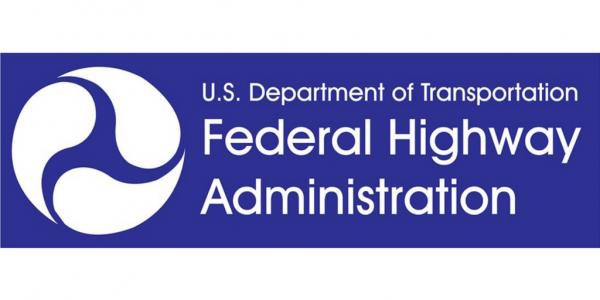 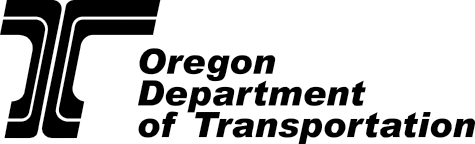 Table of ContentsExecutive Summary BackgroundPurpose/Objectives Scope and MethodologyTeam Members1.0 Oregon Safety Context	Background	Observations and Recommendations2.0 Vision and Goals of ARTS ProgramBackground	Observations and Recommendations3.0 LegislationBackground	Observations and Recommendations4.0 Policies and ProceduresBackground	Observations and Recommendations5.0 External Program CoordinationBackground	Observations and Recommendations6.0 RelationshipsBackground	Observations and Recommendations7.0 EquityBackground	Observations and Recommendations8.0 Performance Measures and ResultsBackground	Observations and Recommendations9.0 Funding and Resource AllocationBackground	Observations and Recommendations10.0 Crash DataBackground	Observations and Recommendations11.0 Network ScreeningBackground	Observations and Recommendations12.0 Site InvestigationsBackground	Observations and Recommendations13.0 CountermeasuresBackground	Observations and Recommendations14.0 Project RankingBackground	Observations and Recommendations15.0 DevelopmentBackground	Observations and Recommendations16.0 Future DirectionsBackground	Observations and Recommendations17.0 Recommendation SummaryExecutive SummaryThe Highway Safety Improvement Program (HSIP) is a federal program designed to achieve a significant reduction in traffic fatalities and serious injuries on all public roads. The HSIP requires a data-driven, strategic approach to improving highway safety. In Oregon, the HSIP program funds the All Roads Transportation Safety (ARTS) Program, an application-based program providing funding to address safety concerns on public roadways within the State. This review was conducted due to the need for periodic program reviews; as there had been no substantive federal review of the program in many years, this served as an opportunity to conduct a comprehensive review of the ARTS program. The review was done in partnership with ODOT and involved a series of structured interviews with ODOT and local agency staffs involved with the program and technical analyses of crash data, safety screening, and countermeasures.The review confirmed that there were key structural strengths of the program that should be retained, including a concentration of efforts on fatality and serious injury crashes, a well-documented and historically strong network screening process,  strong project development and selection process that aligned with other transportation projects, inclusion of local agencies in the program to ensure fair consideration of safety needs throughout the system, and a flexible organizational structure within ODOT that accounted for differences within the state and with local agencies yet still created a structure for the program. This review found that the core of the program is sound but there are numerous improvements which could be made including renewed emphasis on a proactive network screening approach, working to significantly advance the availability of crash data to enable the Department to discern emerging trends and effectively respond to pressing concerns through establishing a benchmark of fatal and serious injury data use within 1 month of entry into the Department of Motor Vehicles, making changes to project development processes to facilitate delivery including identifying funding for projects above current Quick Fix funding limits and under traditional federal-aid projects (from $100,000 to $1,000,000) increasing funding for the Quick Fix program, developing delivery mechanism for force account work by ODOT and local agencies to delivery low cost countermeasures, to assessing alternatives to address agencies struggling to supply match, retaining organizational flexibility but strengthening program controls to assure consistency on approach statewide, and creating and instituting a comprehensive output and outcome evaluation structure. Background The Highway Safety Improvement Program (HSIP) is a federal program designed to achieve a significant reduction in traffic fatalities and serious injuries on all public roads. The HSIP requires a data-driven, strategic approach to improving highway safety with a focus on performance. The Oregon Division initiated this review, in partnership with the Oregon Department of Transportation (ODOT), in response to FHWA’s strategic initiative to conduct a HSIP Program Assessment at least once every 5 years. As the Oregon Division of FHWA had not conducted a review of the program to date, the review team decided to conduct a comprehensive review of the program. This review thus evaluated the institutional relationships, organizational structure, guidance documents, safety analyses, project development, project delivery, and project and program evaluation through a mixture of interviews with Oregon DOT and local agency staffs involved with the program, review of pertinent program policy and guidance documents, and analysis of safety screening.Purpose and Objective The review was intended to determine if Oregon’s ARTS is consistent with the requirements in 23 U.S.C. 148 and 23 CFR Part 924 and to analyze program efficiency and effectiveness, resource allocation, outcomes and impact. The review sought to use the expertise of ODOT and local agency safety specialists to identify strengths and weaknesses in the program, to identify the most effective leverage points to initiate change, and to assess whether the process (including data, tools, process, and plans and projects) used to identify locations of safety interest is efficient and fair.This review took a broad approach to the assessment of the ARTS program, employing both technical analyses of the site identification and project prioritization processes and open-ended interviews with representatives from ODOT’s Headquarters and Region Offices, cities, and counties to learn from their insights into the program.Scope and MethodologyThis review was designed to examine ODOT’s All Roads Transportation Safety Program, which uses federal Highway Safety Funds (and State safety funds) as its source.  While the review discusses the relationship among the many safety program in more detail later, clarity in the beginning is desirable to understand what the review does and does not cover.  Federal legislation (23 U.S.C. 148) establishes the Highway Safety Improvement Program.  The HSIP consists of three main components, the Strategic Highway Safety Plan (SHSP), which establishes the long-range transportation safety plan for the State, a State HSIP or program of highway safety improvement projects and the Railway-Highway Crossing Program (RHCP), In addition, some states, like Oregon also have a High Risk Rural Roads (HRRR) program if they had increasing fatality rate on rural roads.  This review focuses on the State HSIP, which for Oregon, is known as the All Roads Transportation Safety Program (ARTS).   The State Strategic Highway Safety Program is focused on infrastructure and behavioral countermeasures.  It supports two companion approaches, the Highway Safety Plan, which is an annual plan submitted to NHTSA containing behaviorally oriented programs and used to gain NHTSA grant approval and the Highway Safety Improvement Program Report, which is submitted annually to FHWA and which describes the program and documents the projects to be funded with HSIP funds. This review involved interviewing ODOT Headquarters units responsible for both the ARTS program as well as the broader safety initiatives both federally funded and State funded, interviewing staff in all five ODOT Regions, including all Regional Traffic and Safety managers and selected staff, and spanned the range of project development, maintenance, construction, and agency management to provide as broad an understanding of the program as possible.  Interviews were not restricted to ODOT alone since the HSIP program funds projects on all public roads, an important part of the review was interviewing a range of local agencies – both those who had received funds from the program as well as those who had not (yet by their crash statistics would have qualified for funding from the program). We then analyzed the information we had received and prepared our draft report. During this report writing stage we sought additional clarifying information from some parties and refined some of our analyses on safety data.The draft report was then reviewed initially by FHWA Division staff and ODOT HQ safety staffs. We then released the report to those who had participated in our interviews to confirm its accuracy and to ensure those affected by the observations and recommendations had the opportunity to comment. We then considered all the comments, consulted parties where additional clarifying information was needed, and revised the report considering the comments we received. The final report was then transmitted formally to the Oregon Department of Transportation.The highway safety field is vast and there are many data sources and programs that can have an impact on traffic crashes. To make the review manageable and to prevent duplication of other safety analyses, we excluded:Driver licensingVehicle condition or inspectionCitations, adjunctions or penaltiesPost-crash care particularly the emergency services and the trauma systemLaw enforcement on-scene investigation processHigh Risk Rural Road ProgramHighway Rail Grade Crossing ProgramTeam MembersThis was a joint review conducted by FHWA Oregon Division and the Oregon Department of Transportation, specifically by:Nick Fortey, P.E., Oregon FHWA Safety EngineerChristina McDaniel-Wilson, P.E., Oregon DOT State Safety EngineerOregon Safety ContextBackgroundA thorough review of the effectiveness of any program needs to provide the proper context. The aim of the ARTS program is to reduce the number of serious injuries and fatalities on public roadways. A thorough grounding in crash statistics should be the first step in assessing the scope and scale of crashes to better identify promising treatments.Observations and Recommendations  Development of effective strategies entails a deeper examination of the safety data, to determine trends and overrepresentation by various measures, traditionally divided into driver, vehicle and roadway factors.  The team thus conducted a comparative analysis of Oregon statewide data compared to peer states (Table 1). Oregon’s performance was squarely in the middle of the selected peer group. As the statistics were taken at a relatively high level these figures do not provide any indication about crash overrepresentation or where to best direct efforts; consequently, the review team sought to examine the crash data in more detail.Table 1.1: Peer State Comparison of Highway Fatalities (2013-2018)Table 1.2: Peer State Comparison of Highway Fatality Rates (2013-2018)While long-term trends show a reduction, more recent statistics show increases in fatality numbers and rates. Nationally fatality rates remained relatively constant until 2005 beforedeclining until 2011, remaining constant until 2014, and then rising until 2016 when there was a slight decline. Oregon’s trends are similar, showing near constant level until 2005, decreasing until 2010, then staying somewhat constant until 2014 and rising since then (Table 2).Table 1.3: Oregon Fatalities and Fatality Rate (2005-2018)Table 1.4: US Fatalities and Fatality Rate (2005-2018)Oregon’s fatalities are comparable in numbers and trends to national andpeer states. Observation 1.1: Oregon has developed graphs showing crash trends and areas where there are high incidents of fatal and severe crashes by crash type, location, and other parameters.  For example, Oregon’s Strategic Highway Safety Plan, provides a graph showing the most common factors associated with fatal and serious injury crashes. Figure 1.1: Oregon Fatal and Serious Injury Crashes as Shown in TSAP (2009-2013)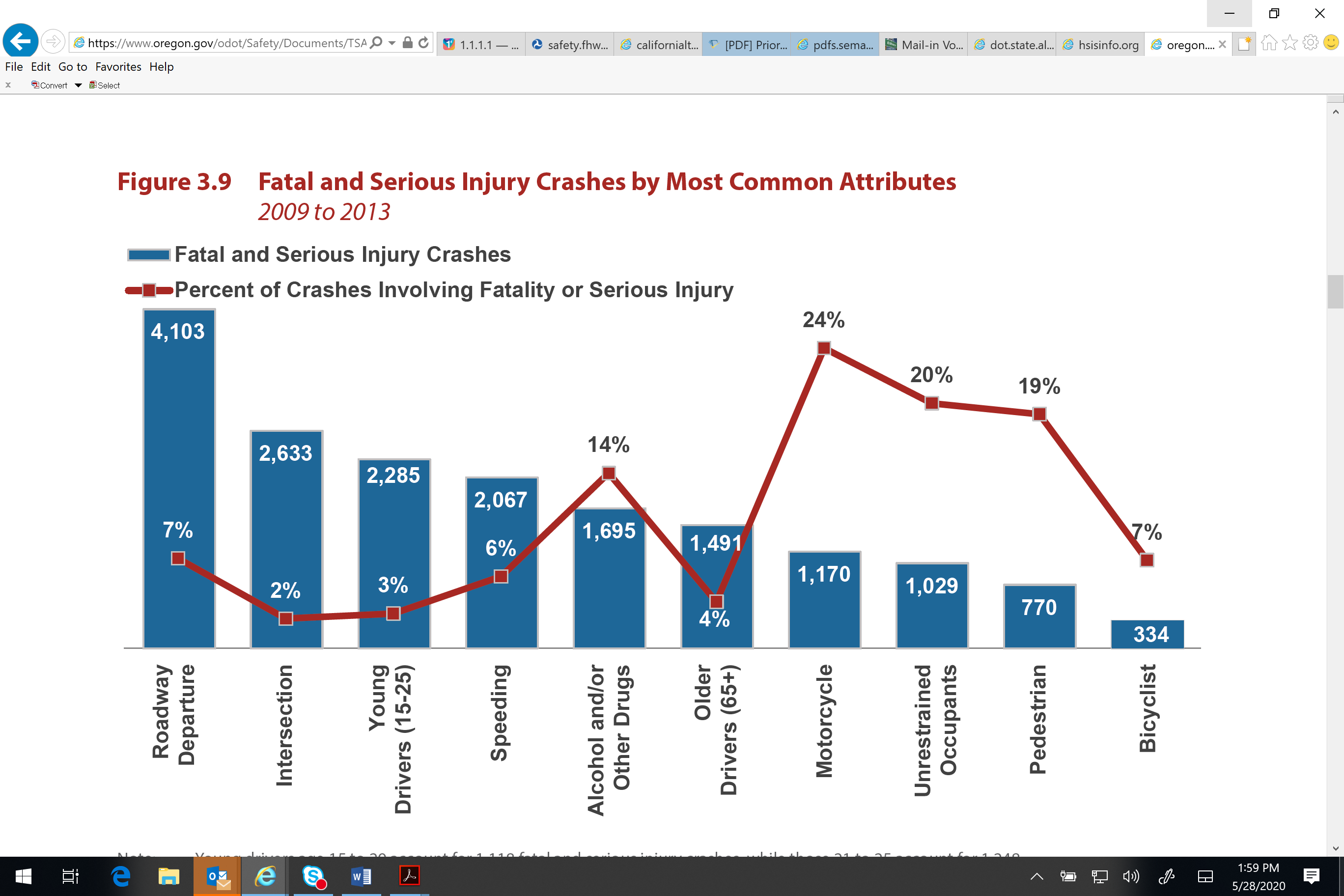 While the team recognizes the SHSP is designed to provide a broad overview, there are promising tree based graphs which offer a more robust statistical underpinning to allow data sorting to allow efforts to concentrate on key segments of the roadway network which demonstrate overrepresentations as shown in the example for Minnesota DOT:   Figure 1.2: Minnesota DOT Rural Crash Tree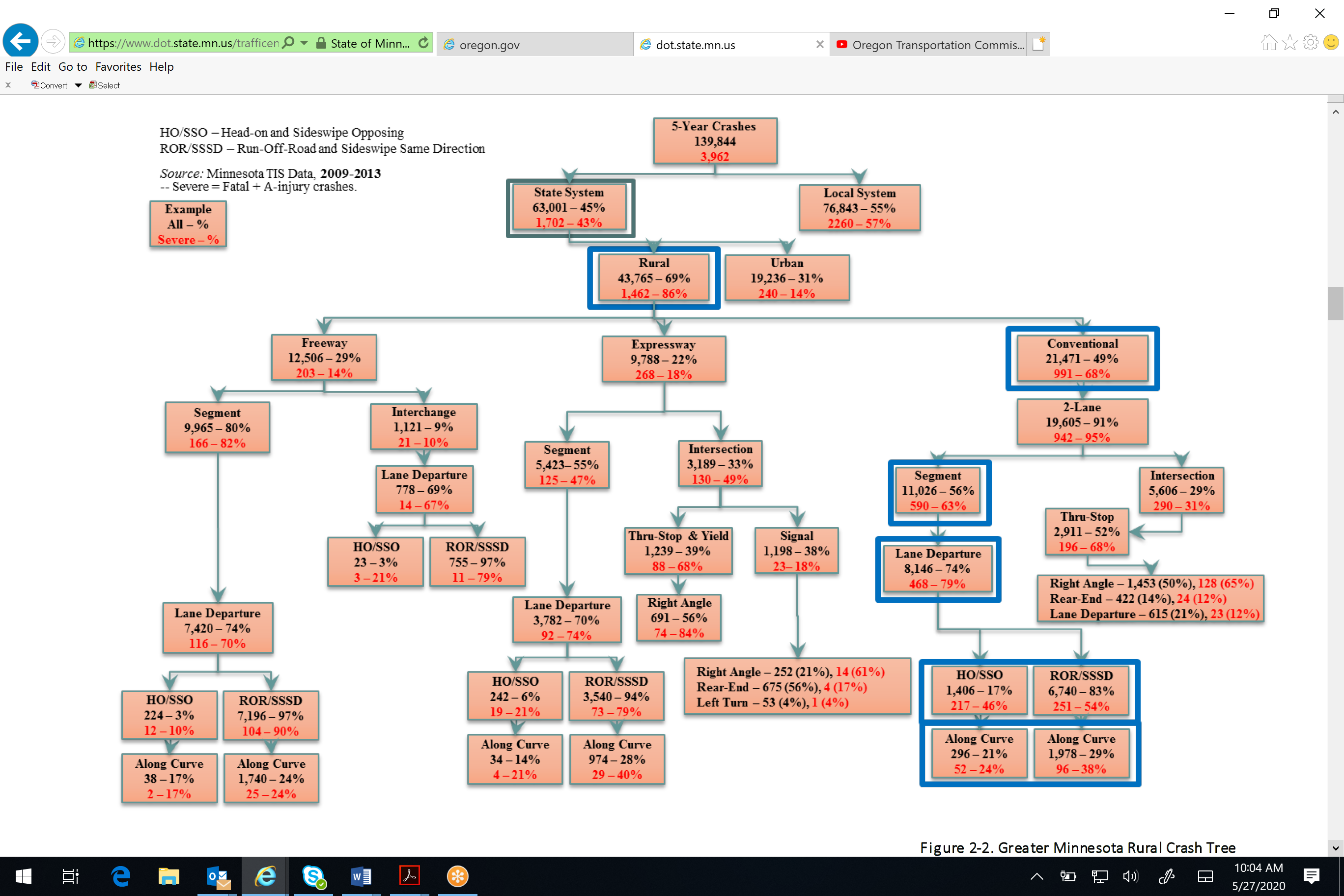 Recommendation 1.1:   ODOT should consider development of crash trees to visually present crash overrepresentations.  Such trees can be developed by conventional methods or through more statistically robust methods.The preceding Oregon analysis was conducted at a very broad level, when the team queried NHTSA state-level statistics which conformed the focus on departure crashes, intersections, and pedestrians and bicycles continued to be supported by the data. Table 1.5: Oregon Fatalities: Predominate Crash Types (2014-2018)Observation 1.2: Our analysis has indicated predominant crash types in Oregon.  That said, our analysis of the factors undergirding these long term and shorter term increases is admittedly incomplete and even the examination of constituent parts or the crash picture only identifies areas of increase or decrease but does not identify causal mechanisms. Other studies have shown the importance of considering factors more widely.1Recommendation 1.2:  Analysis of recent crash trends do not identify the reasons behind increases. Expecting a complex interaction of factors including road user exposure, behavior and economic activity it is important that underpinning factors be more rigorously explored to drive both longer term policy (in the TSAP) as well as effective identification of potential countermeasures through the ARTS program. While the focus here is on Oregon’s crash data the team recognizes the complexity of the data analysis issue and supports efforts to link to a broader effort among states to develop a coordinated analysis methodology.  Observation 1.3: The safety trends analysis finds that, based on fatalities and Fatality rates, Oregon is comparable to neighboring states.  Oregon recent increase in fatalities is echoed in national trends.  The analysis supports focus on intersection, departure and pedestrian and bicycle crashes.  The analysis also points to the largest increase for fatalities for vulnerable users. The analysis also supports the focus on older drivers and pedestrians which have also shown an increase.  1“Are Road Traffic Crash Fatality Rates Converging Among OECD Countries,” Nghiem, Connelly, and Gargett,Accident Analysis and Prevention, 52 (2013), pp. 162-170.Recommendation 1.3: Oregon’s focus on departure, intersection, and vulnerable user crashes continues to be supported by contemporaneous data and these emphasis areas should remain a focus of the ARTS program. The data analysis indicates older drivers, older pedestrians and motorcycles though identified in the TSAP, are associated with major fatality and serious injury crashes and engineering strategies should be researched and countermeasures deployed to address these crash types.   Observation 1.4: Later sections of this report discuss the development of safety strategic plan; though an analysis of data is done as part of the State’s yearly Highway Safety Plan there is no comparable process for data analysis as part of the ARTS program.  This analysis shows that such a data analysis has value to confirm policy and investment direction and can be accomplished regularly with limited administrative burden through automated data queries. Recommendation 1.4: While the development of safety emphasis areas is a policy decision that should be left to the Strategic Highway Safety Plan; that established, the importance of periodic data analyses to discern trends and assure that proper priority is directed to safety problems should be clear and supported by yearly analyses to inform the HSIP program.Observation 1.5: ODOT maintains a robust crash database, consisting of reported crashes (those above the minimal crash damage threshold).  Given data delivery issues previously discussed the Department has concentrated efforts on prioritizing the processing of fatality and serious injury crashes.  There has been consideration of eliminating property damage only crashes to reduce processing time further and to strategically align with the federal and state focus on fatal and serious injury crash reduction.Recommendation 1.5: Given the long-standing and deep data record at ODOT on crashes and the benefit of using property damage only crashes for identification of issues and resource allocation, the review teams recommends retaining PDO crashes in the data system. Vision and Goals of ARTS ProgramBackgroundVision and goals are important constructs of any plan or program as they establish the ultimate aims of the program. They serve as a ready means for internal users and external parties to understand program intent and serve as a gauge against which to judge the effectiveness of the program.Observation 2.1: The goals of the federal HSIP program are to reduce fatal and severe injury traffic crashes. Oregon developed an ODOT “Highway Safety Improvement Program (HSIP) Guide: A Guide to Developing Highway Safety Projects”2 (last updated in April 2016). ODOT’s HSIP Guide mirrors the federal regulatory aims by stating the intent of the program is to reduce fatalities and serious injuries. The HSIP guidelines are best classified as operating instructions for the program, with the broader and longer-term vision established in the strategic highway safety plan. This plan, required to be updated every 5 years by federal regulations, was last approved in 2016 with work currently underway to develop a scope of work for the next update scheduled to begin in 2020, with adoption by October 2021.2 https://fhwaapps.fhwa.dot.gov/hsipp/Attachments/2018_4d1ac21f-b42d-406b-88ea- cbc730070924_odot_safety_program_guide%5B1%5D.pdf3 https://www.oregon.gov/ODOT/Safety/Documents/2019PerformancePlan.pdf Oregon Transportation Safety Performance Plan: Fiscal Year 2019The team notes that the TSAP provides an overview of safety data and establishes a broad array of engineering and behavioral countermeasures.  The ARTS program is recognized in both the SHSP and the HSP but the HSIP, despite the program size and its acknowledged importance, does not carry the same level of strategic direction.   Recommendation 2.1: Given the size of the ARTS program, and the current and expected direction of the TSAP on engineering countermeasures, the review team recommends strengthening the role of the ARTS program in ODOT’s many strategic documents.  Given the existing position of the TSAP and the HSP, primacy should be given to enhancing the role of the ARTS program in those documents.  Internally, the ARTS program documents should include more emphasis on longer-term strategies.Legislation3.1 BackgroundThe core intent and requirements for the HSIP program, being a federal program, stem from federal legislation and enabling regulations. This section includes a brief history of federal safety legislation to create context for the current HSIP. Legislative requirements establish the “must haves” for the HSIP program and an understanding of the performance of the reviewed program against the legislative requirements is the first and basic step to assuring compliance.The Highway Safety Act of 1966 (Public Law No. 89-564) was the first major effort at the federal level to reduce the number and severity of highway-related crashes by a coordinated national highway safety program delivered through financial assistance to the States. Since that time, the federal interest in safety has been reflected in subsequent legislation. The 1973 Highway Safety Act established` categorical funding for five specific program areas: highway-rail crossings, high hazard locations, pavement marking demonstration programs, elimination of roadside obstacles, and the Federal-aid safer roads demonstration program. The Surface Transportation Assistance Act of 1978 consolidated these programs into the Railway-Highway Crossings Program and the Hazard Elimination Program.In 1991 the Intermodal Surface Transportation Efficient Act (ISTEA) became law and marked a major shift in federal transportation policy by vesting more authority for transportation decisions in the hands of the States, metropolitan planning organizations, and cities and counties.  This was followed by the Transportation Equity Act for the 21st Century which was signed into law in 1998 and largely kept the structure of ISTEA in place. The Safe, Accountable, Flexible, Efficient Transportation Equity Act: A Legacy for Users (SAFETEA-LU), of 2005 established safety as a core federal-aid program (before it had been a set aside of the Surface Transportation Program) and created the Highway Safety Improvement Program out of what had been the Hazard Elimination Program. The legislation also required the development of a Strategic Highway Safety Plan, the establishment of the High Risk Rural Roads Program (for rural major or minor collectors or rural local roads) as well as several safety reporting requirements.MAP-21, the Moving Ahead for Progress in the 21st Century was signed into law in 2012 and continued the Highway Safety Improvement Program relatively unchanged from its original form although it did require the development of a model inventory of roadway elements of traffic and roadway data considered critical for safety analyses. MAP-21 also ushered in performance based transportation focus in many areas including safety, where targets were required to be set by States (and optional for MPOs) for 5 key areas: serious injury and fatality numbers, serious injury and fatality rates per million vehicle miles travelled, and the number of (as emerged through later rulemaking) of non-motorized fatalities and serious injuries.Observation 3.1: Most of those interviewed were familiar with the general thrust of the regulations but they were more aware of and most often consulted the ODOT HSIP Guidelines, which echo the federal emphasis on data driven safety analysis to reduce fatalities and serious injuries. The review found that the legislative requirements helped develop an effective program at the State level, with several respondents mentioning that the focus on data-driven solutions provided them strong and in some cases, necessary, support to argue against projects or approaches which in their opinions did not address the predominate crash problem. One Headquarters group noted that the legislation for the HSIP program had changed and now prohibited use of the HSIP funds for non-infrastructure projects, thus, in their opinion, limiting the use of previously permissible strategies of enhancing corridor infrastructure roadway departure efforts through focused safety enforcement. The legislation allowed other federal funds for these now limited efforts and Oregon continues enforcement corridor efforts through Surface Transportation Program (STP) funding.The review team also conducted a separate administrative review of the existing federal legislation to determine the degree to which both the federal legislation and the HSIP Manual (both of which provide the organizational and procedural underpinnings at the federal and state levels for their respective programs).  This assessment was conducted at broad thematic levels to determine the degree to which legislation and procedures were providing meaningful structure for programs. 4:Table 3.1: Regulatory Assessment 4 This assessment drew from regulatory impact assessment schemes from the World Bank and others: http://documents.worldbank.org/curated/en/905611520284525814/Global-Indicators-of-Regulatory-Governance-Worldwide-Practices-of-Regulatory-Impact-Assessments.pdfhttp://eese-toolkit.itcilo.org/index.php/en/toolkit/toolkit-part-2/section-2-3/assessment-tool-12/what-is-a- regulatory-impact-assessment.htmlBased on the assessment, generally the HSIP Regulations and ODOT’s HSIP Manual provide the necessary clarity, general flexibility and policy direction to be considered effective; the assessment did identify opportunities centering on innovation, intermediate performance measures, flexibility, and defining evidence-based best practice that should be encouraged in subsequent legislation and operating principles.  The team is mindful that some of these changes may necessitate changes in federal law, consequently we have chosen to retain these observations but have not advanced corresponding recommendations believing these represent efforts which may yield limited benefits (given other funds can be used to support flexible investments) yet require inordinate efforts at exerting change.Recommendation 3.1: The 3.3 ODOT HSIP Manual should be regularly updated.Observation 3.2: Federal legislation has limited flexibility in the use of HSIP funds, specifically the tightening of allowable use for non-infrastructure projects and programs.  The development of a broad-based program is a part of Oregon’s TSAP and associated funding programs should allow delivery of a broad complement of countermeasures.Recommendation 3.2: In the absence of changed federal legislation, continue to support the use of State funds to allow use of enforcement to supplement engineering countermeasures.Observation 3.3: Federal legislation provides some opportunity for innovation but does not evoke a clear action plan for States to consider.  Recommendation 3.3: In the absence of changed federal legislation, continue to support the use of State funds for innovative strategies.  The State should consider a fund for “innovative applications” that would not usurp the benefit/cost approach but would allow potentially not immediately proven strategies. Observation 3.4: Federal legislation and State practice refers to data-driven or evidence-based practice and such an approach has merit from an investment approach, although evidence-based practices are not well defined.Recommendation 3.4: Development of evidence-based approaches should be encouraged though greater definition and development of examples including research and peer exchange opportunities to encourage the state of the practice; this should extend to consistency for definitions and examples nationwide for evidence based and data driven approaches and see aligned approaches at the state level. 4.0 Policies and Procedures 4.1 BackgroundPolicies and procedures stem from legislative direction but provide more detail on the day-to-day operations of a program and should provide sufficient direction to understand roles and responsibilities, especially approvals and financial authority.As previously noted, the ODOT HSIP Manual is akin to an operations manual rather than a policy document. Policy requirements are broadly contained in the TSAP, which identifies emphasis areas. The emphasis areas do not contain much in the way of guidance on how to achieve policy outcomes. The procedures to conducting safety analyses, though not aligned to the individual emphasis areas, are contained in a companion document, the Safety Investigations Manual 5which is designed for ODOT traffic safety investigators though its general principles could be used for any roadway safety analysis. Before proceeding with that latter document, we provide a more complete analysis of the HSIP Manual.Per the Highway Safety Improvement Program Manual established by ODOT, there are 5 key guidelines which drive the program.  The review team decided to delve into those principles underpinning the program in more detail to see if they were both effectively followed and if they continued to serve as markers of good practice:All projects shall address specific safety problems that contribute to fatal and serious injury crashes.All projects shall use only countermeasures from the ODOT-approved countermeasure list.Only the most recent available five years of ODOT-reported crashes shall be used for crash analysis.Projects shall be prioritized based on ODOT-approved prioritization method such as Benefit-Cost Ratio.ODOT Regions will be responsible for developing and delivering projects.Observation 4.1: Discussions with Headquarters and Region staffs found that these guidelines were being followed and that the both Headquarters and Region staff felt these guidelines provided sufficient control over the program to assure effective safety projects were delivered. The review team also prepared a point-by-point review of these guidelines:All projects shall address specific safety problems that contribute to fatal and serious injury crashes.The review team concurs with this approach since the focus of the HSIP program is on reducing fatalities and serious injuries. The review team further finds that the language is appropriately flexible in not mandating a direct reduction in fatal and serious injury crashes but recognizing that the causal chain is often complex such that problems “that contribute” are important to address. The guidelines can be thought to also support risk-based approaches and uses of crash surrogate data where direct crash data is not available.5 https://www.oregon.gov/ODOT/Engineering/Docs_TrafficEng/Safety-Investigation-Manual.pdf Highway Safety Investigation Manual for the Oregon Department of Transportation, Karen Dixon and Christopher Monsere, January 2011All projects shall use only countermeasures from the ODOT-approved countermeasure list.The review team recognizes that a fixed list can become outdated with advances always being made in crash research. A single list does provide consistency in approach among ODOT regions and local jurisdictions and the guidelines provide a procedure for agencies to request a review from OODT Headquarters if additional countermeasures are proposed or if revisions are requested to crash modification values. Interviews revealed examples of countermeasure additions which were considered in a rapid fashion by ODOT Headquarters and site-specific variations or adjustments to listed modifications factors were also discussed and approaches appeared reasonable.Only the most recent available five years of ODOT-reported crashes shall be used for crash analysis.The review team concurs in the use of the most recent 5 years of data, noting that typical practice is to use the most recent 3 to 5 years of data. Five years represents an appropriate effort to create a sufficiently large pool yet maintain robustness in the data to guard against older data that may no longer be representative of current conditions, which 3 years of data might not do, and the desire to not include too much old crash data that may reflect changes made to the highway system, vehicles or that may not be representative of current crash potential.Projects shall be prioritized based on ODOT-approved prioritization method such as Benefit-Cost Ratio.The review team concurs in the use of benefit-cost ratio as an effective means for prioritizing projects. The review team is aware of other methodologies such as net present value, incremental benefit cost analysis and others. Benefit-cost analysis has historically been used as the determinant for non-risk based approaches (which form the bulk of the project decisions) and continues to be used as the central means for prioritization. The ODOT procedure does allow using a risk-based assessment, and such an approach is merited in cases where crash data is sparse and may not reflect the likelihood of crashes, such as locations with a high potential for crashes involving cyclists or pedestrians or where there is a potential for wrong way movements.  Given the rarity of bicycle and pedestrian crashes, development and use of a risk based approach for identifying sites of concerns for pedestrian and bicycle crashes is a sound approach.  Further, recognizing the same data limitations, ODOT encourages use of a cost effectiveness ration for these same projects in place of the benefit-cost ratio which again, provides a more balanced approach for considering projects for improving pedestrian and bicyclist safety. ODOT Regions will be responsible for developing and delivering projects.The review team recognizes that a variety of organizational means exist to deliver projects. As a decentralized organization, ODOT has chosen to make project delivery the responsibility of the region offices. As the review progressed it became apparent that project delivery was emerging as an important issue for those interviewed thus the review team attempted to delve into this issues in more detail later in the report.Understanding the importance of the Safety Investigations Manual in outlining the State’s approach for assessing safety concerns and structuring countermeasures the review team evaluated the Manual per principles of best practice. The Safety Investigations Manual is designed to help with “highway safety project screening and evaluation.” The team found that the Manual:Establishes a strong foundation for the basis of safety analysis including necessary cautions regarding the limitations of available data, caution in data interpretation, properly establishes the need to cautiously apply crash rates (most notably the rates do not vary linearly with volumes and thus are subject to misinterpretation should linearity be assumed), and provides comparison across similar facility types.Appropriately supports grouping by crash severity.Supports the proper focus on selecting and locating crashes using the ODOT crash data and highway inventory systems.Centers network screening around ODOT’s longstanding Safety Priority Index System (SPIS) with weighing of frequency, rate and severity.Provides an adequate explanation of the site investigation process.Emphasizes the importance of diagnosing crash patterns using a pattern diagnostic worksheet based on the direct diagnostic approach6 (in this approach over- representation of one crash type relative to another is considered a better indicator of a crash problem than crash frequency). The analysis crash pattern is compared to a distribution of crash types for segments in the Manual (by functional class, urban and rural, configuration and traffic control) for 2003-2007 and for intersections by a random selection in each of the four categories.Offers a valid caution on the comparison approach:“Because this worksheet tests whether a distribution of crashes is different, crash locations with a small number of crashes will not be easily tested with this worksheet. It is recommended that a minimum of 10 crashes should be observed before using this worksheet. Caution should also be used for pattern categories that have few crashes (for example if there less than five fatal and injury A crashes, analysis of the patterns is not that useful).” (Page 38)Supports the use of collision diagrams but does not establish a requirement for use. A proprietary tool, Crash Magic, has been purchased by ODOT and has been used for laying out collision diagrams but it is not suited to all roadway or intersection configurations and does not easily pull data from existing ODOT databases. Automation of the crash diagramming would facilitate analysis. Correctly highlights the importance of site investigation and collecting basic data (geometry, lane configuration, traffic control devices and other site characteristics.6 “Identifying Locations with Potential for Accident Reductions: Use of Direct Diagnostics andPattern Recognition Methodologies, Jake Kononov, Transportation Research Record 1784, pp. 153-158https://diexsys.com/PDF/1784-019.PDFEffectively summarizes key contributing factors to aid in crash countermeasure identification (i.e., Table 3 (crash pattern diagnosis) is quite helpful)Figure 4.1: Safety Investigation Manual Table 3 (crash countermeasure identification)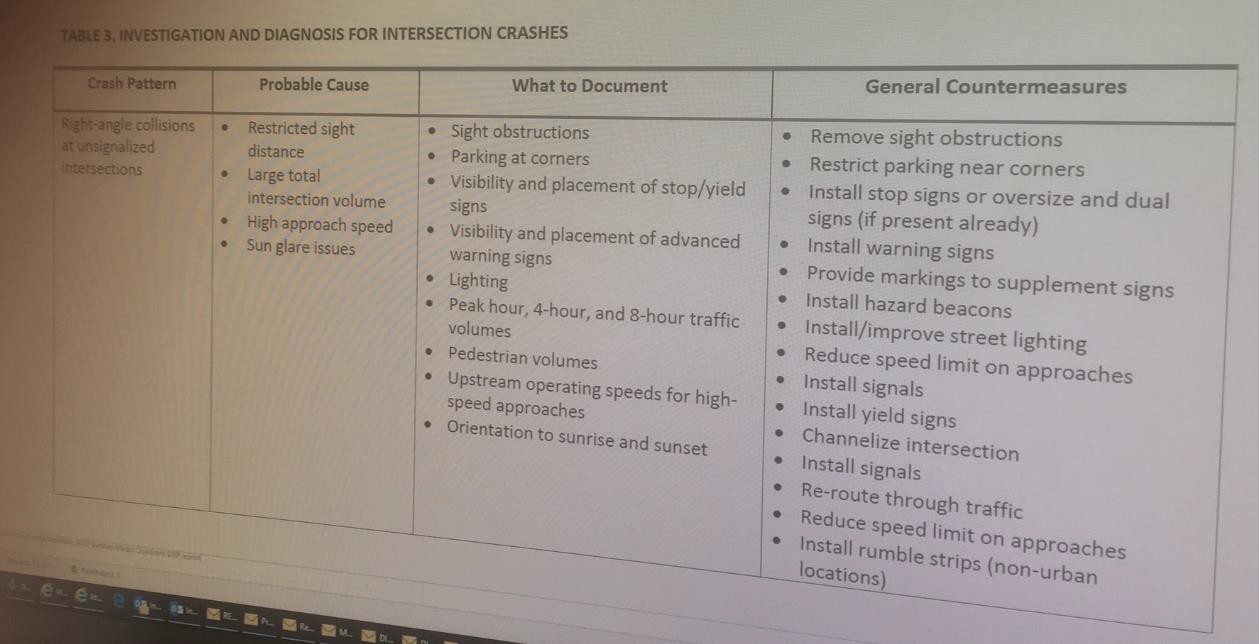 Provides a good discussion of countermeasure development, feasibility, cost effectiveness and best return on investment:“A ‘countermeasure’ can be defined as a modification, improvement, or action designed to reduce crash frequency or severity. In the context of this manual, a countermeasure generally refers to an engineering or operational improvement but there can also be educational, enforcement, or emergency service related countermeasures. A good countermeasure should reduce either the frequency or severity of dominant crash types. The implemented countermeasure should not have any significant undesirable consequences in traffic efficiency or environmental terms, though tradeoffs between safety and other competing decision elements should be expected. The countermeasure should be cost‐ effective under most circumstances. (p. 65)”Discusses mapping predominate crash types to countermeasures but does not provide much in the way of guidance (except for the tables).Appropriately discusses applying the crash modification factor to the appropriate crash type.Includes benefit cost worksheets (but see discussion on crash costs which follow later).Correctly identifies cost analysis process and making selection of alternatives with highest net present value, while offering a caveat:“However, this formula is not based on a known interaction between CRFs and should be used with caution. While mathematically an infinite number of countermeasurescould be applied to achieve a total 100% reduction, as a practical matter, the investigator should use this formula sparingly. In fact, most investigations will reveal one or at most 2 complementary countermeasures. The order of the CRFs does not matter in the formula. A composite CMF is not needed. CMFs can be multiplied together to determine a composite effectiveness (page 68).”Appropriately discusses prioritization of countermeasures:“There are two possible situations that can be encountered for the investigator to consider. First, a set of feasible countermeasures may exist for a location. Assuming only one can be implemented (mutually exclusive projects) and they all meet budget constraints; the easiest selection process is for the investigator to calculate the “Net Present Value” (NPV) for all alternatives and select the solution with the highest NPV. The NPV can be calculated by subtracting the value of benefits in the numerator from the cost in the denominator from the benefit‐cost worksheet (Annual Benefits x Present Worth Factor – Present Worth Costs).”Appropriately uses benefit/cost analysis with caveats:“Mutually exclusive projects should not be selected by comparing Benefit‐to‐ Cost (B/C) ratios. If the investigator wants to use a B/C, the incremental B/C ratio method should be used. The NPV is a simpler and more straightforward approach for this assessment.”The Manual also correctly states that for independent projects with a budget constraint, a simple optimization selection process should be employed (page 75).Provides an investigations report example which serves as a strong practice model:Figure 4.2: Safety Investigations Manual Crash Worksheet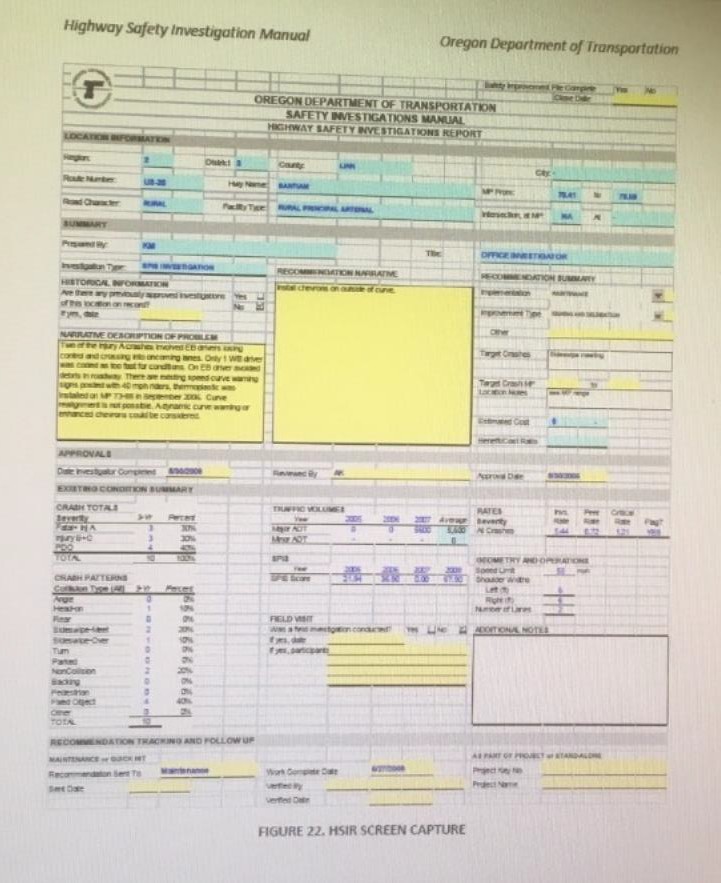 ODOT is currently in the process of developing a statement of work to update this Manual and the companion worksheets with Portland State University and Oregon State University. Based upon this review of the Manual, the team summarizes their observations below. Observation 4.1: Review of ODOT’s Safety Investigations Manual confirmed that the key approaches used were sound and should be continued, specifically relating to data use (5 years’ of data provides a more stable time-period to asses safety conditions than 3 years’ of data used in other jurisdictions), cost-benefit (a sound means to rank locations and prioritize countermeasures and has long-standing use in many fields for making investment decisions), and countermeasures list (the current countermeasures list provides a reasonable range of reduction values, is consistent in content with countermeasure lists from other peer states, and, with a set value for reduction for each countermeasure, ensures a consistent approach statewide which is grounded in research). The overall approach of the Safety Investigations Manual is strong and the coverage thorough. The Safety Investigations Manual includes crash patterns from 2003-2007 as templates for site investigations to measure against.Recommendation 4.1: The content of the Safety Investigations Manual should be maintained, though updated periodically and to include comparisons of crash patterns extending beyond the 2003-2007 period in the current Manual. More specifically ODOT should retain using 5 years’ worth of crash data as it provides a more stable trend than using 3 years’ worth of data, retain the benefit cost approach but, in line with follow-on analysis and later observation and recommendation, update cost figures, and retain a statewide countermeasure list with specific reduction values for each treatment but consider updating and subdividing some treatments Observation 4.2: ODOT employs an over-representation analysis keyed to functional class and volumes; however, this masks different types of crashes that could be over (or under) represented on the highway network. The review team considered a refined analysis set such as used by New York State DOT as a practice to consider.Recommendation 4.2: Over- representation should consider a finer grained set of volume groups and crash types (e.g. wrong way driving, head on crashes) where important attributes and solution types may be hidden under the broader categories of current volume groups and crash types (e.g. lane departure may be overly broad).Observation 4.3: The SPIS analysis is focused on Top 10% (or 15% in some Regions) to identify sites for further investigation.  Given the large database of crashes, there are additional analytical techniques that could be used to ensure a more complete surveillance system.  For example, the Department could identify and examine changes (increases or decreases) at sites, or conduct analyses over larger swaths of the network with similar features or crash types (such as highway corridors) Recommendation 4.3: ODOT should consider augmenting SPIS and examine overrepresentation over the whole network (examining sites where scores change markedly whether they are SPIS sites).5.0 External Program Coordination5.1 BackgroundThe HSIP Legislation establishes required external relationships which must be in place, for example to assure coordination with the HSP and SHSP. Beyond these plans, there is the existing structure of the agency which has relationships both internally (previously discussed) and externally to advance the program and the broader State safety programs. Given one-half of the serious and fatal crashes occurs off the State system, external relationships are important to ensure consideration of crash contributors and development and implementation of effective countermeasures.This section explores this external relationship based on the reviewers’ familiarity with the program and interaction with various groups as well as from interviews with ODOT and local agency staffs.  The previous section on legislation established the links the HSIP must have with other federal safety programs and plan requirements, namely the Highway Safety Plan and the Strategic Highway Safety Plan (SHSP).  While the HSIP has the most direct connection to the SHSP since HSIP regulations require the development of a SHSP, there are other plans which affect the HSIP program. The other chief plans are the Oregon Transportation Plan, which is the long-range multi-modal transportation plan for the state and the Oregon Highway Plan, the long-range plans for the highway system.  Both plans are to start an update in 2020.  Other associated plans to the statewide TSAP are local road safety plans, often developed for a city, county, or MPO. 7 https://safety.fhwa.dot.gov/hsip/resources/fhwasa09029/fhwasa09029.pdf Highway Safety Improvement Program ManualThe OTP and OHP establish the umbrella statewide policy for all plans (OTP) and for the highway network (OHP). Both plans preceded the current TSAP and it would be expected that the revised versions will provide greater detail relative to achieving Oregon’s target of zero fatalities and injuries. While these are key plans, there are others plans that have a bearing on the TSAP including the commercial motor vehicle safety plan and local safety plans developed by cities, counties, and MPOs.8 Several of these plans followed the latest version of the TSAP but a few proceeded it; this is important as the TSAP establishes statewide strategies and while not required, ideally local plans and the statewide plan should complement one another and reflect overall statewide direction.The review team has participated in the development of many of these local safety plans. This review is not intended to perform an assessment of those plans individually or in total although this review found connection between the state plans relative to safety and between the state strategic safety plan and local safety plans is not as explicit as would be desired to drive a pronounced improvement in safety coordination and, by association, safety outcomes.Observation 5.1: Various safety programs such as the SHSP and HSP refer to the ARTS program directly or indirectly by referring to engineering countermeasures.  The team finds that the way they interface is often poorly described and, given the sizeable investment in the ARTS program, there are additional coordination efforts to assure ARTS program staff are more completely involved in the SHSP and HSP programs.Recommendation 5.1:  More effort should be made to involve ARTS program staff in programs and plans throughout the Department which bear upon infrastructure safety investments.8 For examples of these local safety plans see: Metro’s Regional Transportation Safety Planhttps://www.oregonmetro.gov/regional-transportation-safety-planLane Regional Safety and Security Plan https://www.lcog.org/863/Lane-Regional-Safety-Security-Plan Clackamas County Transportation Safety Action Plan https://www.clackamas.us/transportation/tsap.html Hillsboro Transportation Safety Action Plan https://www.hillsboro-oregon.gov/our-city/departments/public- works/transportation/transportation-safety/transportation-safety-action-planCity of Portland Visio Zero Action Plan https://www.portlandoregon.gov/transportation/40390Relationships6.1 BackgroundPrograms are developed and executed through human interaction. Understanding the often- complex interactions among the various offices and agencies involved in the development and delivery of the ARTS program provides necessary insights on the mechanisms for program delivery, potential institutional strengths, and impairments.  Based on interviews, a review of existing program documents as well as experience with the program, the review team developed an institutional relationship map:Figure 6.1: ARTS Program Institutional Relationship Map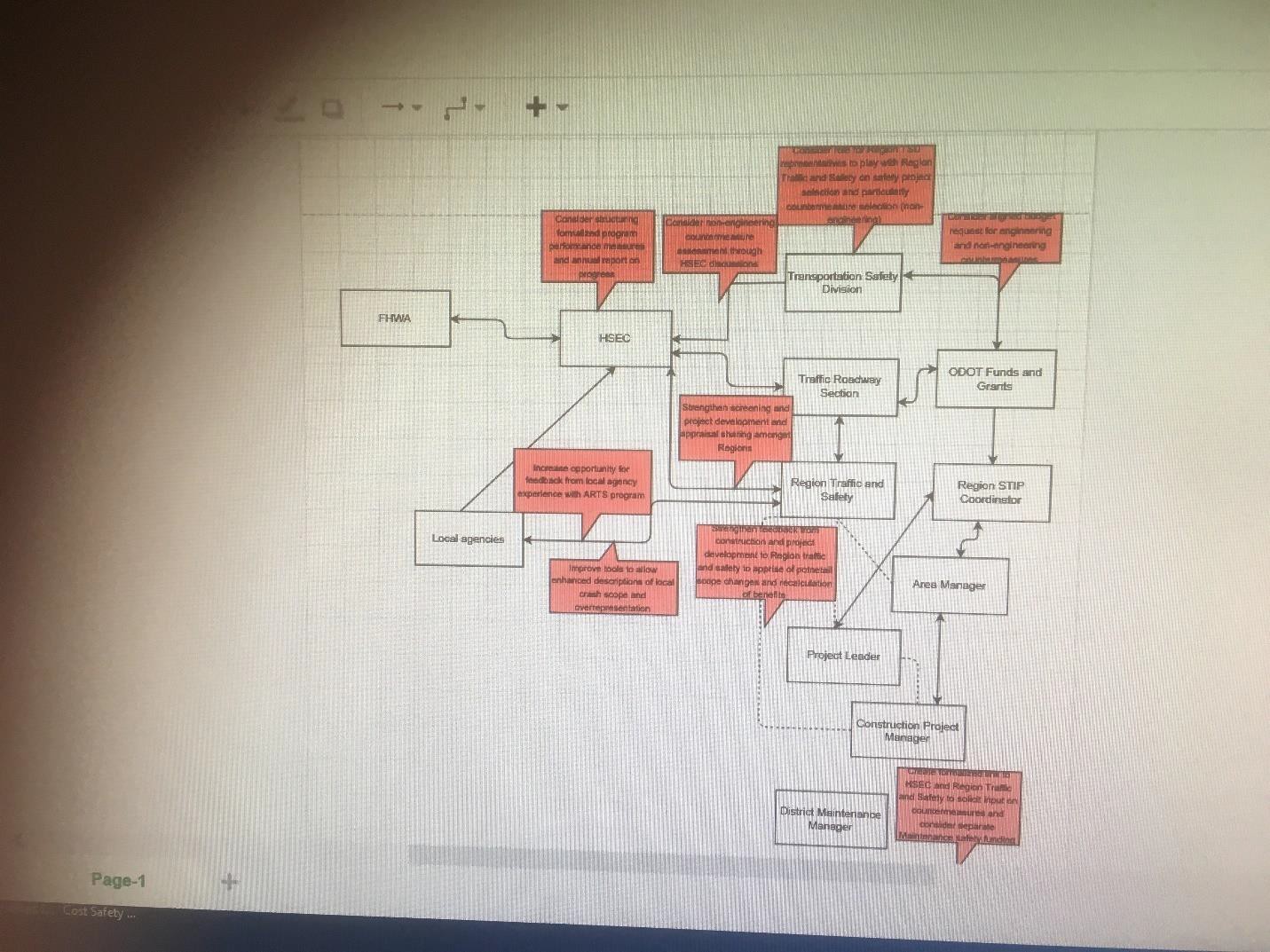 Observation 6.1: The relationship between the HQ offices and Region offices can generally be described as loosely coupled, since HQ provides guidance on program parameters but does not review individual projects for approval. There are informal feedback loops with HQ should the region request interpretation of policy or seek guidance on individual projects but these are entirely at the Regions’ discretion. This relationship is not unique to the safety program but reflects the dispersed decision making in the agency; broadly put, HQ provides guidance and Regions implement the projects with all the attendant responsibility for managing scope, schedule and budget, and ensuring projects meet the eligibility criteria for the program. The Regions do provide an informal assessment and discussion with HQ at the end of each funding cycle to review what worked well and did not work in the last project cycle.  HQ has also asked the consultant performing the coordination between local agencies and Regions to perform an assessment.  HQ prepares a summary of the STIP program each year and examines the recommendations for changes to the next STIP. Headquarters and Region staff discussions confirmed that the written procedures establishing relationships between HQ and the Regions were being followed. To restate the procedure: “The Traffic Roadway Section [at Headquarters] is responsible for developing the tools necessary for identifying and analyzing highway safety problems as they relate to engineering solutions, and preparing annual HSIP reports. ODOT Regions are responsible for diagnosing safety issues, selecting projects for the STIP, managing safety funds allocated to their Region, and gathering information to support the annual reporting requirements for the HSIP.”  Based on the team’s experience this process works well in that it provides substantial opportunity for flexibility and creativity at the Region level.Recommendation 6.1: Feedback should be encouraged between the Regions and Headquarters in a more formal process to better discern and record important policy observations through program assessment and there should be more structured opportunity for open discussion and collaboration among the Regions.  Ideally this formal process should align with the development of program performance measures and the formal feedback should supplement but not supplant the informal connections between the Regions and Headquarters. Observation 6.2: ODOT has formal organizational structures in place allowing interactions between the Headquarters and Region staffs such as the Highway Safety Engineering Committee and the ARTS Subcommittee.  These existing committees allow vetting of policies and procedures, but in the team’s experience is that there is considerable room for more sharing on best practices, site investigation processes, network screening, and project development. Recommendation 6.2: Information flows between Regions and between Regions and HQ should be improved.  A bridge approach is needed between the formal committee structure and ad-hoc communications on project and program issues. The intent is to “roll-up” site or project-level issues to allow a broader assessment of best practices and a more complete exchange of lessons learned. Observation 6.3: The general approach to policy guidance is adequate but the program does not have many performance measures, beyond the previously identified safety outcome metrics dealing with fatalities and serious injuries.  These high-level metrics are not, in the team’s estimation, sufficient to allow a comprehensive assessment of the program.  Periodic meeting and end-of-cycle feedback is provided but absent metrics, the degree to which individual program actions and investments are yielding desired overall outcomes remains unclear.  No recommendation is provided as performance measures are discussed in a following section of the report in more detail. Equity7.1 BackgroundTransportation equity refers to the distribution of benefits and costs from transportation polices, programs, or projects onto the public, typically through an analysis that identifies groups that have been historically marginalized in terms of participation, involvement, burden sharing or cost sharing.  Traditional cost-benefit approaches use a utilitarian approach that examines costs and benefits over all of society whereas equity focuses on the distributions. As an example, a hotspot analysis may show a site has a predominance of serious crashes but this may not establish the full measure of impacts to a population group from many such sites nearby. Similarly, if a section of a city has high pedestrian volumes or transit use with limited choices on alternatives it is important to ascertain how the safety burden impacts those groups. Emerging practice has established two key definitions for equity – horizontal and vertical equity. Horizontal equity establishes equity as an equal distribution of costs or benefits between individuals or groups that are considered equal in needs or abilities, essentially treating all members of the group in the same fashion. Vertical equity refers to distribution to groups or individuals who differ in needs; this analysis has the normative interpretation that certain groups should pay less of the costs than they currently do or receive more of the benefits than they currently do to ensure fairness.Transportation investment decisions for safety can have important equity impacts. The quality of transportation facilities or lack thereof affects communities, groups and individual’s safety.Observation 7.1: The review team performed a qualitative assessment of equity given the difficulty of defining groups and measuring distribution equity.  In accord with the broad scope of the review, the equity assessment covers the full range of the program from the initial application, through safety analysis, to project award and completion. For the most part the observations are designed to establish the need for and feasibility of developing equity measures for the program rather than analyzing the degree to which aspects of the program are equitable.  Currently, data to permit an equity determination are not readily available and there is no consensus on what a safety equity assessment would be.  The team’s effort is confined to proposing various principles, namely that the various components of the program should be examined to assess equity, that some data already exists on geographic distributions of crashes and distributions of projects and that these could be supplemented with more specific data on impacts to specific sectors of society and geographic units (e.g. highway corridors, census tracts), and that this analysis is provisional and intended to be limited as the safety equity analysis should be paralleled by examining equity more broadly in the Department’s overall activities.  Table 7.1: Equity Assessment Parameters for ARTS ProgramAwareness AssessmentThose the review team spoke with (ODOT and local agency staffs) were aware of the program and its requirements. As noted earlier, the review team’s interviews supported the conclusion that Regional Offices had placed a premium on outreach to local agencies. The approaches varied, from hosting meetings in Region Office to having meetings at agencies around the regions. The team did not provide a comparative assessment of these approaches but found that agencies were certainly aware of the program thus leading to our conclusion that outreach efforts, whatever their format, were successful.Application assessmentAs noted above the review teams found that all agencies interviewed were aware of the ARTS program and the application process; however, applications had not been received by all jurisdictions who would have been eligible for the program, including some with high fatal and severe crash frequencies.  The review team suggest that fatality and severe injury data could be identified by jurisdiction and used to helped determine relative opportunities for jurisdictions.  Admittedly this is a broad measure since applicants could propose projects which had wide ranges in benefit-cost ratios as the application is based on site performance rather than overall jurisdiction rank yet it is the very rank that causes concern since jurisdictions do have sites which have high fatal or serious injury crashes yet no application is received.  Thus, this could be considered a two-stage assessment – at one city or county level this would be to ascertain the need to increase outreach and interaction with individual jurisdictions to assure that at least an application was made.  The second stage would be more specific to a site. The proposed broad measure would be:Table 7.2: Application ParametersAcceptance AssessmentAfter agencies, have applied, they are assessed against one another against cost criteria, either through cost/benefit or cost effectiveness ranking to determine which applications will be funded. This next level of equity assessment seeks to determine whether agencies’ applications are accepted equitably:Table 7.3: Acceptance ParametersAward AssessmentProjects are awarded based on their score on benefit-cost ratio or cost effectiveness index.  Ideally, as these measures apply to both the acceptance and award, there should be no discrepancy between the two; however, to assure there is no variation, it would also be desirable to assess the alignment to assure equity in award as well:Table 7.4: Award ParametersAssignment AssessmentOnce projects have been awarded, it is important to continue to monitor the progress to determine whether projects are completed in a timely fashion. Considering equity in the project delivery process can take several forms, considering the complexity of the process the review team focused on deliverytime due to its relative ease of collecting and representation as a metric of delivery efficiency. The team recognizes that many factors influence delivery, from right-of-way acquisition to sourcing materials to environmental approvals. While even similar types of projects can have different construction conditions, the review team concluded that similar project types should take comparable amounts of time, considering that conditions and limitations shroud be consistent for like work. The review team thus would desire to assess the span of projects delivered:Table 7.5: Assignment ParametersInterviews indicated that communication to local jurisdictions was key to ensuring they were aware of and would participate in the program; however, Region staff indicated that it often was a strain on resources given either a plethora of local jurisdictions or long travel distances.  Regions had used a variety of contact methods including webinars, information session in person, one-on-one meetings with jurisdictions, and use of consultants for outreach.   Recommendation 7.1: The review team believes a more direct approach to outreach – in some cases a one-on-one approach - is the most effective to assure participation; efforts should be made to ensure adequate resources are available to enable Regions to succeed in this effort. Observation 7.2: Equity measures are a desirable means of assessing the distribution of benefits and burdens; the review team was unable to assess the ARTS program given the lack of agreed-to structure and the inability to assess projects against detailed geographic or socio-economic data.  Instead the report lays out general principles the program should consider moving forward to establish measures to assess equity.Recommendation 7.2: The program should establish equity assessment measures and assess the program against those measures. Given the on-going development of broader agency wide equity measures, the ARTS program should align with the broader equity initiatives and equity measures of the Department.   Performance Measures and ResultsBackgroundPerformance measure discussions naturally gravitate toward the safety performance measure which were instituted by federal legislation. The federal safety performance measures were part of a broader reach for transportation performance measured in general ushered in by MAP 21.  Considered more broadly, performance measures represent ways to assess the inputs, outputs, and outcomes of a program. In a program, as complex as the safety program, while outcomes may be evident, there should be a consideration of the varied means to get to the outcomes and ways to measure effectiveness along the way.While the MAP-21 legislation provides federal direction and expectations on performance many states and local agencies already had a long-instituted safety performance effort underway, most including fatalities as a prime measure. While the target setting and assessment of safety performance is important, it can mask the larger discussion about performance measures in general which can focus on a bevy of safety outcomes, but, given the scope of the safety program, can also incorporate a variety of measures examining inputs and outputs. States set annual performance targets in the HSIP Report. The annual measures States set targets for include:Number of fatalities (The total number of persons suffering fatal injuries in a motor vehicle crash during a calendar year).Rate of fatalities per 100 million vehicle miles traveled (VMT) (The ratio of total number of fatalities to the number of vehicle miles traveled (VMT expressed in 100 Million VMT) in a calendar year).Number of serious injuries (The total number of persons suffering at least one serious injury in a motor vehicle crash during a calendar year).Rate of serious injuries per 100 million VMT (The ratio of total number of serious injuries to the number of VMT (VMT expressed in 100 Million VMT) in a calendar year).Number of non-motorized fatalities and number of non-motorized serious injuries combined (The combined total number of non-motorized fatalities and non-motorized serious injuries involving a motor vehicle during a calendar year).There are three common measures (Number of fatalities; Rate of Fatalities per VMT and Number of serious injuries) that require States to set identical targets for NHTSA's Highway Safety Plan and the Highway Safety Improvement Annual Report.ODOT has developed safety performance targets through their long range TSAP and these appear below; however, the recent upward trends in crash severities indicate that those performance targets will not be met.  ODOT has also developed performance measures in their HSP and assess those targets yearly (5 targets are common among the HSIP, TSAP and HSP).Understanding that there can be a multitude of performance measures to gauge the effectiveness of the program, the review team focused on project delivery metrics, since interviews made clear that there was a high degree of interest in improving project delivery and this interest would be expected to be paralleled in our programs of the Department.  The review team attempted to undertake an analysis of project delivery timelines for various project classes but the data was unavailable; instead the team establishes some potential milestones in project development to measure as shown below:   Table 8.1: Project Development Assessment Milestones9https://www.nsc.org/Portals/0/Documents/NewsDocuments/2019/UNDERUTILIZED%20STRATEGIES%20IN%20TRAFFIC%20SAFETY_Survey%20Results_FINAL%20REPORT_2-8-19.pdf?ver=2019-04-08-155813-980 Underutilized Strategies in Traffic Safety: Results of a Nationally Representative Survey, James C. Fell, NORC at the University of Chicago, date unknown10 As comparison we note the MASS DOT process which is required under certain conditions:Projects that include roadway or traffic signal improvements located within a High Crash Cluster (Vehicle, Bicycle, or Pedestrian) of the most recent available years.Projects that include improvements adjacent to a High Crash Cluster or are anticipated to impact the operations of a High Crash Cluster. (ex. Increasing the traffic volumes to a high crash cluster)Projects securing federal funding through the Highway Safety Improvement Program (HSIP) or are anticipated to utilize HSIP funding.Observation 8.1: Evaluation of the effectiveness of countermeasures serves a critical role in assessing overall program and investment outcomes.  ODOT has conducted some before-and-after studies but many of these are dated and do not extend widely over the range of countermeasures.  From discussions with HQ staff ODOT is developing a contract to conduct before and after studies. Recommendation 8.1: ODOT should develop a formal approach to monitoring and evaluating the effectiveness of road safety countermeasures. Results should be published periodically. Results from the evaluation should be used in refining countermeasure lists as well as crash modification factor values to ensure that countermeasures are chosen which work best in the Oregon context. Recognizing the differences among the Regions in crash patterns, the team also recommends the monitoring also evaluate costs, projected and avoided crashes, and opportunity for countermeasure deployment by Region. Observation 8.2: Earlier in the report the review team noted that performance measures were concentrated on major safety outcomes. Several observations have noted that the development of program performance measures designed to assess how the program is working on identification of issues and delivery of projects are needed; those measures ensure necessary data for effective managerial oversight and could yield important insights into the program that coarser end results focus on fatalities and serious injuries do not reveal, yet, should also improve the likelihood of achieving those broader objectives as well.   Recommendation 8.2: ODOT should include program level performance measures to evaluate the development, delivery and outcomes from the various ARTS projects. Consider including measures such as:  cost to design by project typecost to construct by project typetime to analysistime to designtime to constructoverall elapsed time from project initiation to completioncost variabilityhttps://www.mass.gov/doc/massdot-road-safety-audit-guidelines/downloadFunding and Resource AllocationBackgroundProgram assessment must consider the overall financial resources available as well as examining the deployment of those resources – the what, when and how, to be able to paint a complete picture of the program.11 http://www.ctcase.org/reports/Project-Deliverability/ProjectDeliverability.pdf Strategies for Improving Transportation Project Delivery Performance a Report y he Connecticut Academy of Science and Engineering,September 2016http://onlinepubs.trb.org/onlinepubs/nchrp/docs/nchrp20-68a_07-01.pdf Best Practices in Project Delivery Management NCHRP Project 20-68A, Scan 07-01 http://leg.wa.gov/JTC/Documents/Studies/Transportation%20Efficiencies/WEB_FinalCombinedReport.pdf Washington State Joint Transportation Committee Efficiencies in the Construction and Operation of State Transportation Projects, January 2014An evaluation of the socially beneficial level of investment for safety is a complex endeavor and beyond the scope of this review; however, this review can provide a perimeter assessment to draw out the resource issues. The ARTS program uses a benefit cost approach to determining which safety projects to fund (there is allowance for a risk based approach but that comprises the minority of all projects, both by numbers and dollar amount). We later examine the cost benefit approach and offer conclusions on both sides of the equation to improve crash costs and project cost estimated.During the team’s interviews, we learned that there was no easy way to determine how much time was allocated by staff to the ARTS program, since staff perform a variety of safety and operational functions. We were thus reduced to making an informal assessment based on questioning whether workloads from the program were reasonable. Region safety staff indicated that current staffing levels were sufficient although two Regions did indicate that the timing of the ARTS program, particularly the time between the call for proposals and the development to the 100% list, entailed a significant effort in an overly compressed timeframe.In addition to federal funds, ODOT uses state funds from gas tax to match federal funds. ODOT also uses state funds to wholly fund individual non-state projects. As a state with a large percentage of public lands, Oregon federal match is increased from the typical 80% to 89.73%. For certain safety projects Congress, has allowed under 23 USC 120(c) as a 100% federal reimbursement. No agencies were taking advantage of 100% safety funding which is allowed for certain eligible activities prescribed by law.Local agencies for the most part indicated that match was not an issue or that it was a minor impediment and that agencies could identify local funds to supplement federal funds. There were a few local agencies which indicated that match was an issue, particularly for counties and cities with limited budgets where there were very limited sources for matching funds.As earlier noted funding for HSIP limited use of enforcement which had previously been allowed under previous legislation. The TSD indicated that this limitation was an impediment to delivery even though they had managed to identify other federal funds to fund this effort. Discussions with the TSD office indicated that the limitation on flexible use of HSIP funds for enforcement (previously allowed under the earlier legislation) had hampered flexibility of the Department though they had surmounted this by use of other federal-aid funds.To promote the efficient use of federal funds and local control and ownership of projects to the maximum extent possible, ODOT has approved the exchange federal funds for state funds and local agency delivers project directly through State Funded Local Projects program (SFLP) per ODOT program guidelines.  This option gives the local agency more flexibility to deliver the project but does not absolve the agency of the match requirement. Observation 9.1: Previous analysis pointed to the rich array of countermeasures available. While data difficulties precluded a detailed analysis of project delivery the project review team noted that the time for delivery of large-scale projects and the cost of many countermeasures lead to both long project lead times as well as costly projects.  While Quick Fix funds could support low-cost quickly delivered countermeasures an additional line of consideration may bear exploration – examining staged countermeasure delivery.    Recommendation 9.1: The value of incremental improvements which can be delivered quickly should figure more prominently in the ARTS program administration and should align with stand-alone or be combined with future projects.Observation 9.2: Some agencies indicated that supplying federal-aid match was an impediment, in some cases this could be resolved by identifying local funds, sometimes necessitating delays to secure funding, and in some few cases jurisdictions indicated that match was a critical issue. ODOT management indicated that match requirements were an important part of getting buy-in from local agencies so that they have a stake in the results but acknowledged that there may be hardships that occur.  The passage of a previous State funding bill for transportation, should help local agencies with available funding. Recommendation 9.2: Examine match requirements to encourage agencies to involve themselves to the maximum extent possible in the ARTS program and explore alternative funding arrangements to address match issues. Observation 9.3: Quick Fix funding serves as a critical part of the overall ARTS program as it effectively delivers low cost countermeasures rapidly. Recommendation 9.3: The Department should explore ways to increase Quick Fix funding and seek to expand flexibility to use federal-aid funding for project which parallel the aims of the Quick Fix program, the rapid installation of low-cost countermeasures. Observation 9.4: As noted earlier one of the strengths of Oregon’s approach is the wide discretion afforded Regions in managing the program as they are responsible for project development and delivery.  There are wide variances among the Regions in terms of severity distributions, highway extent, area and number of local jurisdictions.  Several Regions noted they were hard pressed to effectively market the program and to be able to adequately develop projects.  Recommendation 9.4: Alter the timeframe between solicitation and application to increase time available for project screening and assessment.Recommendation 9.5: Consultant support services to Regions should be increased to aid with project development.Recommendation 9.6: Consider dividing the ARTS program into local agency and State agency applications, with ODOT staff effort directed to state applications and consultant effort directed to local applications.Crash data10.1 BackgroundQuality data is an integral part of assessing crash risks and developing effective countermeasures. Earlier this review had discussed and reviewed national and Oregon crash statistics to set the stage for understanding the discussion of safety concerns. The review now changes direction to see how the data can be used in a more focused fashion to identify where in the roadway network there are sites of concern and then how to conduct more detailed investigations at those sites. The review provides a description of the data collection process to understand the sources of data, limitations, and coding, but, given the complexities of the crash data collection and coding process, this review does not go into any detailed review of that process, instead focusing on the end use of that data.Crash data in Oregon is gathered from a variety of sources. Principally, ODOT’s Driver and Motor Vehicle (DMV) Services collects data from driver and law enforcement submitted crash reports and assembles those into a case file. The DMV has several statutory and administrative duties to fulfill, namely related to driver’s requirements for insurance and record of vehicle ownership. Thus, the DMV checks for proof of insurance to determine if an uninsured suspension needs to be issued, and checks submitted reports to determine if any involved driver has not submitted a required crash report and in that case, could lead to suspension of vehicle license privileges. Once these key checks have been completed and DMV has assembled a complete case file (all the associated citizen and police crash reports for a crash have been collected) the crash reports are then physically transmitted from ODOT DMV to the ODOT Crash Data Unit (these reports are sent in batches every two weeks).  Reports are then assigned to crash data technicians who transcribe the pertinent data from the crash report forms into the crash database. This effort also involves data analysis in that reports for the same incident need to be checked to ensure consistency (e.g. all reports indicate the same location, same time of day, weather conditions, etc.). The bulk of the effort is spent assuring that crashes are appropriately located by entering these by latitude and longitude through pinning the locations in the ODOT’s geographic information system, TRansGIS (in practice this often this involves using ODOT’s Video Log and Google Streetview to compare to the identified crash location on the crash form to ensure location accuracy).Once data has been quality checked by the Crash Data Unit, it is released into a database for ODOT and external users to access. ODOT has made efforts to shift coding resources to concentrate on fatal and serious injury crashes and so reduce the time to have a full year of crash data available. Despite these efforts, currently a complete year’s data release iscurrently 18 months behind the crash occurrence. In discussions with regional traffic and safety staff as well as local agencies, the unavailability of recent crash data was an oft-repeated concern.ODOT staff indicated they relied predominantly on the SPIS score for preliminary screening of hot spot sites and use the crash reports (or typically a PRC report which assembles key crash report outputs) to help diagnose the site. Staff rarely use the raw crash reports in the analysis process.  Occasionally, agency staffs stated they accessed individual crash reports but this was done on an ad-hoc basis when a concern was brought up. Often crash reports were sought where current compiled crash data had not cleared the system.  To provide some data on crashes, region or local agency staffs used relationships with local law enforcement to gain access to law enforcement crash reports or, if these were not available, to consult news reports of crashes. Even when crash reports were available, analysts stated they relied almost uniformly on the crash summaries. These summary statistics are replicates of the crash from data with one important difference – the crash forms often contain a narrative which is not included in the digitized data summary.  The review team was unable to collect performance data to ascertain data processing timelines. Oregon has several ancillary data systems that bear upon understanding crash outcomes and potential causative factors. These databases are commonly referred to as the crash database, driver database, vehicle database, roadway database, citation and adjudication databases and injury surveillance databases. As previously discussed, driver licensing and vehicle registration databases are consulted as crash data is processed by the DMV; however, the review team was not aware of any ability for safety analysts to consult these systems to learn about driver or vehicle information; while the predominate focus of analysts is on engineering causes and these systems are used by the Department in developing other behavioral safety programs, the review team considers access to all data an important part of crafting multi-pronged countermeasures that respond to safety issues which are multi-causal in nature and would benefit from a combined engineering-behavioral-enforcement-education approach.  Herein we focus other crash database since that prevents the bulk of the information about the associated factors of the crash -- its location, environmental and road factors and driver actions. What is missing from the analysis is an ability to examine the related databases from the trauma system (which could determine the exact injuries present at the scene rather than an officers or citizens’ interpretation) and changes in health status through the trauma and post care system. Additionally, with no linkage to citations or court actions, investigators do not know whether the incident lead to chargeable offenses which might shed light on potential contributing factors or allied results from a police traffic crash investigation. ODOT does have access the to the roadway data including video logs, traffic volumes, traffic composition, speeds, and other data to aid in analysis of geometric and operational features allied to a crash and relied heavily on roadway and traffic data for crash analysis. Thus, despite the value accessing diverse data could have on evaluating crashes and crash sites, aside from roadway data there are no formal data linkages to enable other data to be easily queried.  The upside of the crash data is that it has much of the roadway data and characteristics embedded in the crash data.Observation 10.1: Almost uniformly ODOT Regions and many jurisdictions raised concerns to the review team about the length of time it took to have “useable” (that is complete and error checked) crash data available. The lack of current data lead to concerns about the timely identification of critical safety sites and the inability to be able to respond in a timely fashion with low cost countermeasures quickly delivered (e.g. through Quick Fix funds).  Recommendation 10.1: ODOT should develop a strategic plan to identify how to improve the timely delivery of crash data including delivery of “incomplete” data that could develop sufficiently accurate analyses and reasonable countermeasures even in the absence of fully error-checked data, with the aim of making fatal and serious injury crash data available within 1 month of crash occurrence.Observation 10.2: Discussions with Region staffs indicated that data analyses often were not able to draw on the complete law enforcement or citizen crash report.  Such reports were sometimes obtained directly from law enforcement agencies via ad-hoc arrangements but often crash summary information was used for analysis.  Due to the richer data (photographs, diagrams) law enforcement reports should be readily available for use by Region staffs.  Recommendation 10.2: The full complement of citizen crash report and police crash reports) should be provided for access for Region traffic and safety staffsObservation 10.3: Unfortunately, data on timelines for crash data processing and quality assurance checks and other metrics were not available; to assess the timeliness and completeness of data such metrics would be informative to the ARTS program since crash data is essential to understanding crashes, conducting analysis, and evaluating and choosing countermeasures.   Recommendation 10.3: ODOT should provide yearly data on timeliness of crash data including interim measures such as (for each measure there should be a cumulative frequency chart developed to show total file completion percentages by set time periods such as 30, 60, 90, and 120 days and further divided by fatal crashes, serious injury crashes, all other injury crashes, and property damage only crashes):Date of crashAssembly of complete crash fileArrival of crash file for commencing of crash database codingCompletion of crash codingCompletion of error checksFinal availability of crash informationRecommendation 10.4: The State should expand and advance current efforts linking crash data to the hospital trauma registry for periodic reporting on actual crash severities to assess the actual crash outcomes relative to severity levels and to better understand the type of injury associated with each crash type.Recommendation 10.5: The State should develop an action plan to identify the key data system linkages needed to improve crash analysis outcomes.Network Screening11.1 BackgroundEffective and efficient location of safety concerns is needed to prioritize issues and appropriately direct resources. The safety assessment process begins with identifying where safety concerns are on the network. The screening process is designed to take a first cut look at many sites and to then identify select sites for a more detailed investigation. Those more detailed reviews of a site would lead to assessment and prioritizing of sites by some measure of severity and of developing a suite of countermeasures.ODOT uses the Safety Priority Indexing System (SPIS) for network screening. SPIS uses 3 years of crash data and runs along a 0.10-mile sliding window (i.e., scores are calculated from one segment then the calculation moves 0.01 miles to make a new calculation). SPIS uses historical crashes, weighted as follows:25% crash rate (150 crashes in a 0.10 miles’ segment yields a maximum score of 25) 25% crash frequency (7 crashes per million vehicle miles yields a maximum score of 25)50% crash severity (300 points yields a maximum score of 300 with fatal and Injury A crashes receiving 100 points each, Injury B and C crashes receiving 10 points each and property damage only crashes receiving 1 point each).  Observation 11.1: Screening serves to identify and rank sites that would benefit from a more detailed analysis and then potentially from focused countermeasures which are aligned to crash type and site characteristics.  ODOT acknowledges this is simply an initial sorting of potential sites and that site investigation is needed to determine if the site is an appropriate candidate for treatment. The SPIS approach has acknowledged shortcomings, primarily that it does not account for regression to the mean (the natural variation in crashes); this is heightened since the sites initially selected are chosen by the screening tool due to their high score which may be a statistical artifact.12 Not all high ranking SPIS sites may have cost effective treatments. Some sites that score high in a screening may only be mitigated by a cost prohibitive fix and thus not make a good project.  As ARTS is an engineering program, most of the countermeasures proposed are infrastructure- based while the underlying cause of crashes may be mitigated through a combination of engineering and non-engineering countermeasures.  ODOT does address both engineering and non-engineering approaches, but the two approaches are not coordinated at the site analysis level (that is the site investigation process centers on engineering countermeasures, in large part as the ARTS program is HSIP funded).  ODOT has also developed the Oregon Adjustable Safety Index System (OASIS) which uses the same data supporting the SPIS calculation but allows specific crash types to be studied and parameters, fixed in SPIS, can be varied to produce customizable analyses. OASIS thus offers greater flexibility, as SPIS locks in crash weights, while OASIS allows users to vary the level of injury severity ranking, segment lengths, and years of analysis.  Despite the flexibility afforded by OASIS, most analysts still solely used the SPIS system.While SPIS remains the predominate screening tool for the state system, larger local jurisdictions sometimes had their own screening tool (often replicating the basic structure of SPIS).  For example, one large metropolitan county generated their own SPIS-like list and used that to identify priority intersection sites on the county roadways.In our discussions with ODOT Region and local agency staffs, other concerns were voiced with SPIS.  Some questioned whether the site identification process identified the most critical sites, this has various strands such as criticism that the focus on fatal and serious injury crashes would necessarily identify those sites that could be treated most effectively with engineering countermeasures, that fatal crashes might be randomly distributed or that fatal crashes may be overly weighed by alcohol or drug involvement with, again, limited engineering solutions.ODOT’s current process uses the SPIS score as the primary network screening tool.  Analysts then examine highly scoring SPIS sites and conduct detailed site investigations.  These investigations then seek to identify crash patterns which may be overrepresented. An alternate approach (such as that practiced by North Carolina DOT) identifies overrepresented crash types as part of the screening process.  Both approaches still require site investigations but a finer grained screening up front may yield benefits (the review team did not have sufficiently structured data or time to conduct a comparative network screening study).  Under the current process, initially high-ranking sites may rank lower once predominate crash types are ascertained. For example, a high ranking SPIS site may have several crash types. The individual types may be diffuse, or the crash types may require treatment though costly countermeasures, thus leading to low benefit/cost ratios. Having a secondary identification of predominant crash types after the SPIS ranking is also inefficient in that countermeasures are aligned with treating specific crash types more effectively than all crashes. Thus, a high SPIS scoring site may mask a range of crash types with the potential for many costly countermeasures. A ranking that first evaluated overrepresentation of crash types and could lead to a more effective resource allocation.  There is also a subtler issue. The current approach draws the screening of sites from the top 10% SPIS sites. However, the more effective treatment and the higher severe outcomes crash types at a SPIS site may be represented on sites that fall below the top 10% cutoff. Current screening methodologies are centered on “high total score” sites which show a high score on the SPIS scaling. Additionally, and as noted by several region staff, the high SPIS sites can be quite stable over the years. While these sites are not unimportant, since they do represent high severity crashes, if they are already known and have been studied, countermeasures may have been reviewed and deployment may be awaiting funding. What is lost in the stability-at-the-top is the fluctuation of sites under the top 10% -- thus there may be sites which show a marked increase in score from one year to the next and for this reason should be candidates for further review. While important to identify sites of concern which would be expected to be concentrated at the top of whatever screening methodology employed the screening.12 “The Magnitude of the Regression to the Mean Effect in Traffic Crashes,” Ellen DePauw et. al, 24th ICTCT Workshop, 2014 https://www.ictct.net/migrated_2014/ictct_document_nr_834_24th%20ICTCT%20- Ellen%20de%20Pauw.pdfSignificant movement nationally has shifted from crash frequency and crash rate methodologies towards Empirical Bayes (EB) methods since that accounts for the phenomena of regression to the mean.  The EB techniques still has limitations.  While use of crash frequency and crash rates have long been mainstays in network screening practice there are acknowledged weaknesses with those techniques.  This has led to substantial research on alternate methods. The review team was unable to gather data on the SPIS sites over time to conduct a comparative analysis of sites over time.  Recommendation 11.1:  ODOT, as part of the network screening process, should incorporate specific screening or site performance measures.  In line with state-of-the- art practice such measures should include: (1) the site consistency test; (2) the method consistency test; (3) the total rank differences test; and (4) the Poisson mean differences test. These tests incorporate the traditional false positive and false negative tests but also explore the degree to which sites are replicated (in rank) from one time to another.The degree of importance depends on the rate which ODOT moves to predictive screening techniques.  If existing screening techniques are to be used for more than a few years those techniques should be bolstered by devoting resources to strengthening the reliability of the ranking process. If ODOT intends to devote efforts to predictive network screening, then allocating resources to strengthening an analysis system slated for replacement has limited value.Observation 11.2: While ODOT uses historic crashes for SPIS identification the Department acknowledges that historic crash totals did not provide the most effective means to identify safety concerns for pedestrians and bicycles, in part because there are so few pedestrian and bicycle fatalities and injuries, and the crash statistics may not reflect the actual demand for the segment or intersection since perceptions of risk may reduce user participation. For all these reasons theDepartment uses risk factors instead13. The review team finds that a risk based approach to bicycle and pedestrian crashes is reasonable. ODOT has also developed a series of statewide plans to identify overrepresented areas of the highway network for roadway departure crashes, intersection crashes and bicycle and pedestrian crashes. Alternate screening methodologies may allow a more focused use of staff resources and improve safety investment decisions. ODOT’s current approach uses historical crash data to identify sites for further analysis and site investigation and employs systemic screening of the network to examine predominate crash types in the areas of departure crashes, intersection crashes, and bicycle and pedestrian crashes.  The bicycle and pedestrian analysis is driven by a risk based approach based on associated factors due to the paucity of bicycle and pedestrian crashes. Alternative strategies for screening exist and strategies that identify critical crash types (which may include the systemic categories but add additional ones) at the same time as network screening appear promising in terms of better identifying candidate sites.  While ODOT’s process contains elements of predictive analysis, the network screening process is firmly based on historical crashes.  The review team believes there is merit in considering a dual approach of evaluating additional, crash type, historical data screening which continuing efforts to evaluate predictive methodologies (which still use historic data in part) Unfortunately, owing to time and data limitations, the review team was unable to conduct an alternatives analysis. Recommendation 11.2: ODOT’s screening process should be augmented to evaluate a broader screening by crash types and efforts underway to move to predictive techniques should be accelerated. 13 “Risk Factors for Pedestrian and Bicycle Crashes,” Final Report, SPR 779, Monsere et. al., for the OregonDepartment of Transportation, May 2017Site investigationsBackgroundNetwork screening is generally intended to be a comprehensive but quick means to identify promising locations in the network which would benefit from an additional level of analysis – typically a site investigation -- to better understand how the features at a site are associated with crashes. Site investigations draw out key factors at the crash site (geometry, access patterns, signage, land use, etc.) which might lead to clues on causes of the observed crashes and lead to potential solutions to address the predominant crash patterns. Where crash history is limited, the site investigation should seek to identify potential factors associated with travel risk.Observation 12.1: Outside of a road safety audit, which is founded on using a multi-disciplinary team in the independent safety analysis, site investigations were conducted by a single Region safety investigator or a small team. In part, this is a recognition of the organizational role that Region safety investigators and Region traffic and safety offices have in managing the program.  Indeed, this approach is paralleled for other investigations done by the Department such as for bridge decks, foundations, slopes, and other features which are investigated by domain specific experts.  Given that crashes are typically multi-causal events, the use of multi-person teams which span engineering, enforcement, and education have merit in terms of developing engineering and non-engineering treatments.  Recommendation 12.1: ODOT should evaluate the opportunities to form multi-person and multi-agency site investigation teams and include investigations which evaluate human factors contributors of crashes.Observation 12.2: After screening, crash investigators must determine which crash types are overrepresented at a site; though a spreadsheet is provided in the Safety Investigations Manual, the data is hand entered.  Much other data (volumes, traffic composition, speed limits) are available in associated systems but are entered by hand and site investigation data and notes are typically hand entered data as well.  In the team’s observation, this results in excessive data searching and handwork and detracts from the time to study the siteRecommendation 12.2: Automated data extraction methods should be more widely employed to allow ODOT safety analysts to have a complete package of material assembled in advance of site review allowing the analyst the ability to focus on understanding crash causes and evaluating potential countermeasures.  ODOT should also consider a resource shift to move data assembly to HQ level such that an analysis package (crash data, collision diagram, written summary) is developed for each site for Region review or an automation of the effort allowing Region staff to concentrate efforts of site condition interpretation.Observation 12.3: Many investigations were associated with the same SPIS site and often, past investigations were available; however, this was not uniform and there were cases where associated investigations or studies (e.g. planning studies) which might have bearing on options were not clearly referenced.Recommendation 12.3: Investigations should lay out clear connections to past studies or investigations including reasons why past countermeasures were not successful. Observation 12.4: Reviewing a selection of site investigations the team found that there was no guidance on defining a site in terms of its geographic extent.  The SPIS methodology has definitions of sites based on its moving window and associated score but at the field investigations level it appeared there could be adjoining roadway sections which could influence the crash outcomes yet there was no consistent guidance to ensure that those influences were incorporated into the site investigation.Recommendation 12.4: The Safety Investigations Manual should provide guidance for an appropriate area in advance or following the crash site to see if there are associated factors nearby; a ¼ mile zone should be considered.Observation 12.5: The Safety Investigations Manual and field investigations showed that crashes were being categorized per pre-defined over representation categories, which mirrored the predominate categories of fatal and severe crashes in Oregon.  As noted in the earlier section, identifying over-represented crash types at a finer-grained level would support a more robust network screening process and facilitate the site investigation process by identifying more promising sites earlier and reducing the work required for the site investigation. Recommendation 12.5: The Safety Investigations Manual section and process on over-representation should be extended to finer grained analysis as informed by statewide data analysis, such as wrong-way driving crashes for freeways, pedestrian and bicycle crashes on high speed multilane arterials, and high speed isolated intersections.Observation 12.6: ODOT and local agencies have conducted several road safety audits (RSAs). The review team believes RSAs serve to effectively identify safety issues and providing an independent safety assessment.  Road Safety Audits could be utilized more often as a method of identifying the best measures to reinforce under-utilized measures (some measures that were not used very often (wrong way driving measures, high friction surfaces) are being piloted in certain areas but would benefit from additional exposure and trialing).  The reasons for RSA are varied and reflect political and citizen demands for a safety study, represent an informed way to grapple with complex safety problems along a corridor, and serve to define and develop safety solutions for complex safety projects where project development and consensus on goals and objectives has proven elusive.  While RSAs serve a worthwhile role, their use at the state level remains ad-hoc and the review team believes greater strategic use could be achieved by a systematic process to identify potential projects or corridors which would benefit from RSAs.  Recommendation 12.6: Road safety audits should be evaluated for consideration more strategically to determine where they be most effective (this does not supplant but supplements the acknowledged and effective ad-hoc nature of many RSAs as being responsive to local needs) and considered as a vehicle for advancing under-utilized countermeasures.CountermeasuresBackgroundOnce a location (intersection or roadway segment) has received a detailed site analysis, countermeasures need to be developed which are appropriate for the crash issue and site. Countermeasures can be for a site (section of roadway or a spot location) or could represent a treatment applied more widely over a corridor or geographic area based on a predominate crash type. Countermeasures can increase or reduce crashes in total, by severity levels, or by types of crashes (e.g. the same crash countermeasures may increase rear end crashes but reduce angle crashes at a location or a countermeasure could reduce severe crashes but increase property damage only crashes). Since countermeasures affect crash types and crash severities differently, they should be developed and evaluated carefully to ensure they address the severity class and crash types of concern. Other factors need to be considered such as site characteristics to see if the countermeasures are appropriate to the site such as right-of- way impacts, environmental issues, law enforcement input, etc.Observation 13.1: ODOT has a broad list of potential countermeasures responsive to the crash patterns encountered in the State. Countermeasures can identify engineering, behavioral, education and other approaches to resolving crash problems. These countermeasures can apply to all crash, to crash by severity and to crashes by crash type (e.g. head on, sideswipe, etc.) Most of the countermeasures were engineering based, commensurate with the predominate funding source. The countermeasure list further has a conservative approach to crash reduction factors as a single value is shown rather than a range based on varied research studies. The review team supports this approach as it ensures consistency, that is, a countermeasure is considered to have the same effect on crashes regardless of the geographic location. The factors in the list are grounded in the higher value star rating in the FHWA countermeasure list.14 While there was limited reaction from non-ODOT staff in interviews, the review team found wide support from ODOT and those few local agencies who remarked on the completeness of the countermeasure list. The criticisms leveled were from ODOT region staff and had to do with timely evaluation of additional countermeasures, the need for additional countermeasures for ITS now and for the future (specifically for wider deployment of connected and automated vehicles), and, in one community, for a specific countermeasure for sidewalks to respond to a rural highway crash problem involving pedestrians.The review team evaluated the ODOT countermeasure list from a top-down and bottom-up approach. The top down approach compared the ODOT list to that of other state DOTs. The team chose the states of Utah, Pennsylvania, and North Carolina as their lists were web available, the states were relatively large (thus having a high number of crashes in various crash categories) and their lists showed a wide variety of countermeasures. The comparative analysis yielded several suggestions for added countermeasures and for clarification of some existing countermeasures (to better understand their composition and understand what crashes they would properly apply to).   14 http://www.cmfclearinghouse.org/ Crash Modification Factor ClearinghouseThe review team also evaluated the distribution among the various approaches (hotspot and systemic) and them among the three systemic plans.  TABLE 13.1: Hotspot and Systemic Program DistributionsGraphically the distributions are shown below:Figure 13.1: ARTS Program Distribution So far, the report has concentrated on the existing countermeasures. Safety research is constantly evaluating new countermeasures and reevaluating the performance of existing countermeasures to ensure robust values for reduction factors. A forward- looking program should be open to new techniques and approaches for countermeasures. The review team found that ODOT had a responsive procedure in place to allow ODOT and other jurisdictions to proposes new countermeasures. Based on discussion with region staff who had proposed new measures, the team found those measures were quickly and fairly evaluated, usually within one week.15 While the review process is responsive, the review team also concluded that there was a need for more forward-looking countermeasures, aligned to emerging crash trends (e.g. recognition of older driver and pedestrian over-representation), and ensuring newly developed countermeasures were appropriately considered. Over the past decade considerable effort has been made nationally to focus on systemic treatments and this has been shown to be effective in reducing fatalities and serious injuries. The systemic part of the ARTS program matches the three emphasis areas of the TSAP – departure crashes, intersection crashes, and pedestrian and bicycle crashes.  The review team analyzed the three systemic plans prepared by ODOT and found them to have effectively identified crash issues and developed reasonable countermeasures.  More specific comments are provided in the following paragraphs.Departure Safety PlanThe Roadway Departure Plan was recently updated to cover 2009-2015 and identifies countermeasures designed to keep vehicles on the road, reduce the likelihood for crashes if vehicles leave their lanes, and finally minimize the consequences if vehicles leave their lane: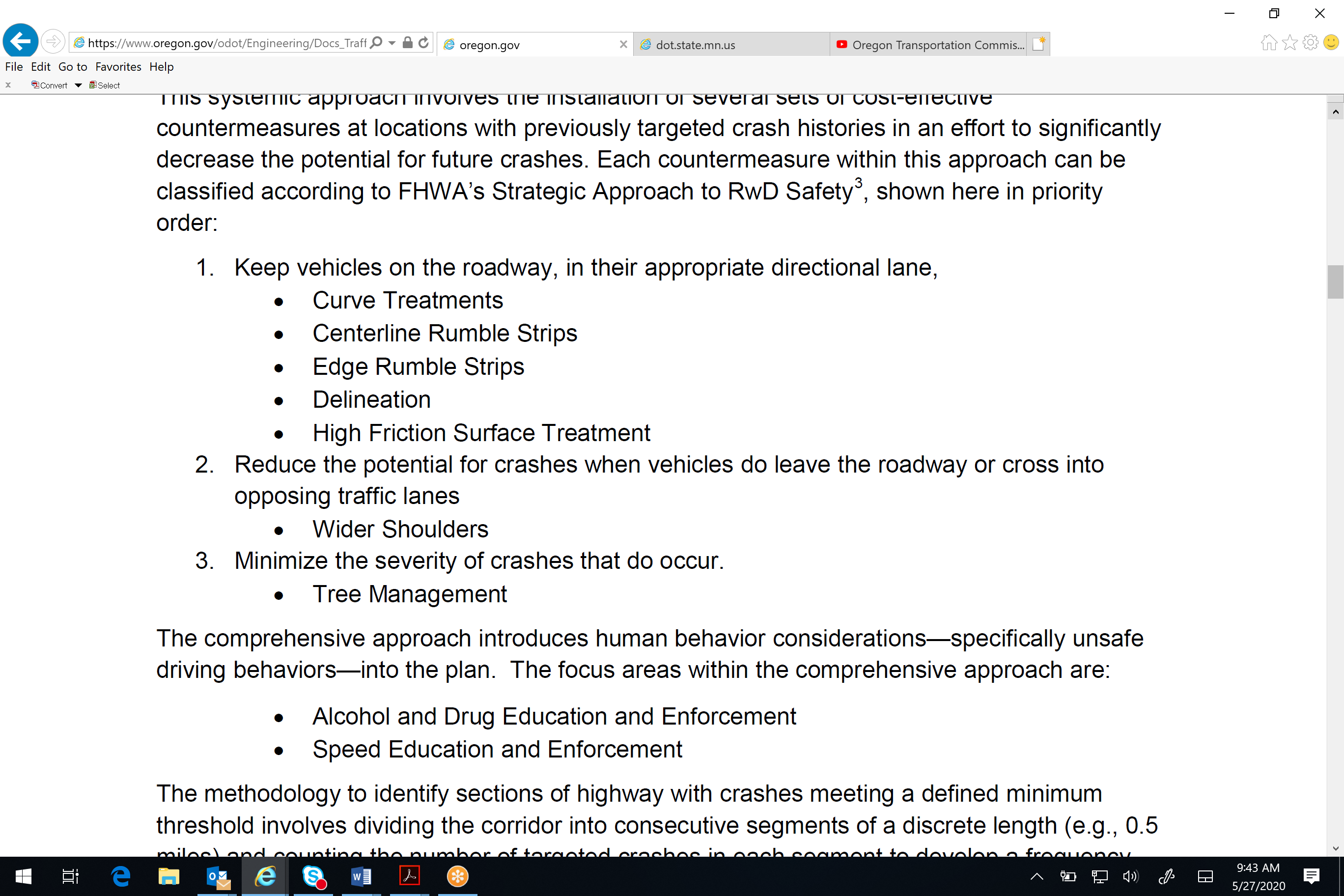 15 https://www.oregon.gov/ODOT/Forms/2ODOT/7345160.pdf Request to Add New Crash Reduction Factor, Oregon Department of Transportation last accessed January 22, 2020For each of the treatments, the Plan determines the degree to which the countermeasure is likely to be implemented at the identified locations.  For example, the Plan identifies several limits to rumble strips:“Per ODOT policy, individual installations are subject to the limitations of the roadway segments for which they were identified (e.g., insufficient width, insufficient barrier clearance, truck climbing lanes, proximity to noise-sensitive residences, etc.).”  Presumably, though this is not clear, this policy application reduced the number of potential sites to 30%.Observation 13.1: The departure plan identified appeared to use a reasonable search of OODT crash data to identify over represented sections of roadway with departure crashes.  In our review of the plan, the team identified some limitations in terms of countermeasures developed as well as with the potential level of deployment as detailed in the recommendationsRecommendation 13.1: ODOT’s systemic departure plan should consider the use of countermeasures thought to apply to the predominant crash patters identified, specifically wider deployment of safety edge, consideration of enhanced (wider) edge lines, clear zone improvements (beyond the narrow approach of tree management), including specifically ditch rounding and guardrail installation, distinction between post mount delineators (considered as low cost) and raised pavement markers (relatively more expensive), and identification of additional countermeasures to counter wet weather crashes beyond high friction surface treatments as that is relatively expensive. Tree removal has relatively high cost-benefit ratio yet the take-up is very limited (only 20% of state route sites and 10% of identified non-state routes are estimated to go forward) and it appears more efforts would be worthwhile on roadside obstacle removal. Intersection Safety PlanODOT has also produced an intersection safety systemic plan, developed in 2012.  As was the case for the departure plan, the approach with systemic plans is to identify promising low cost countermeasures with high return for investment and then to match those to intersections where the countermeasures could be most effectively deployed.  The Plan showed key issues in the following areas:Approximately 51 percent of intersection fatalities occur on the local road system.For those crashes in which the traffic control device is known, most fatalities occur at stop-controlled intersections.Angle crashes at State rural stop-controlled intersections have one of the highest rates of fatalities per 100 crashes. Pedestrian and dark crashes are also very severe, relative to other types analyzed.Based on these crash types, the Plan established a variety of countermeasures. Table 13.2: Intersection Systemic Plan Countermeasures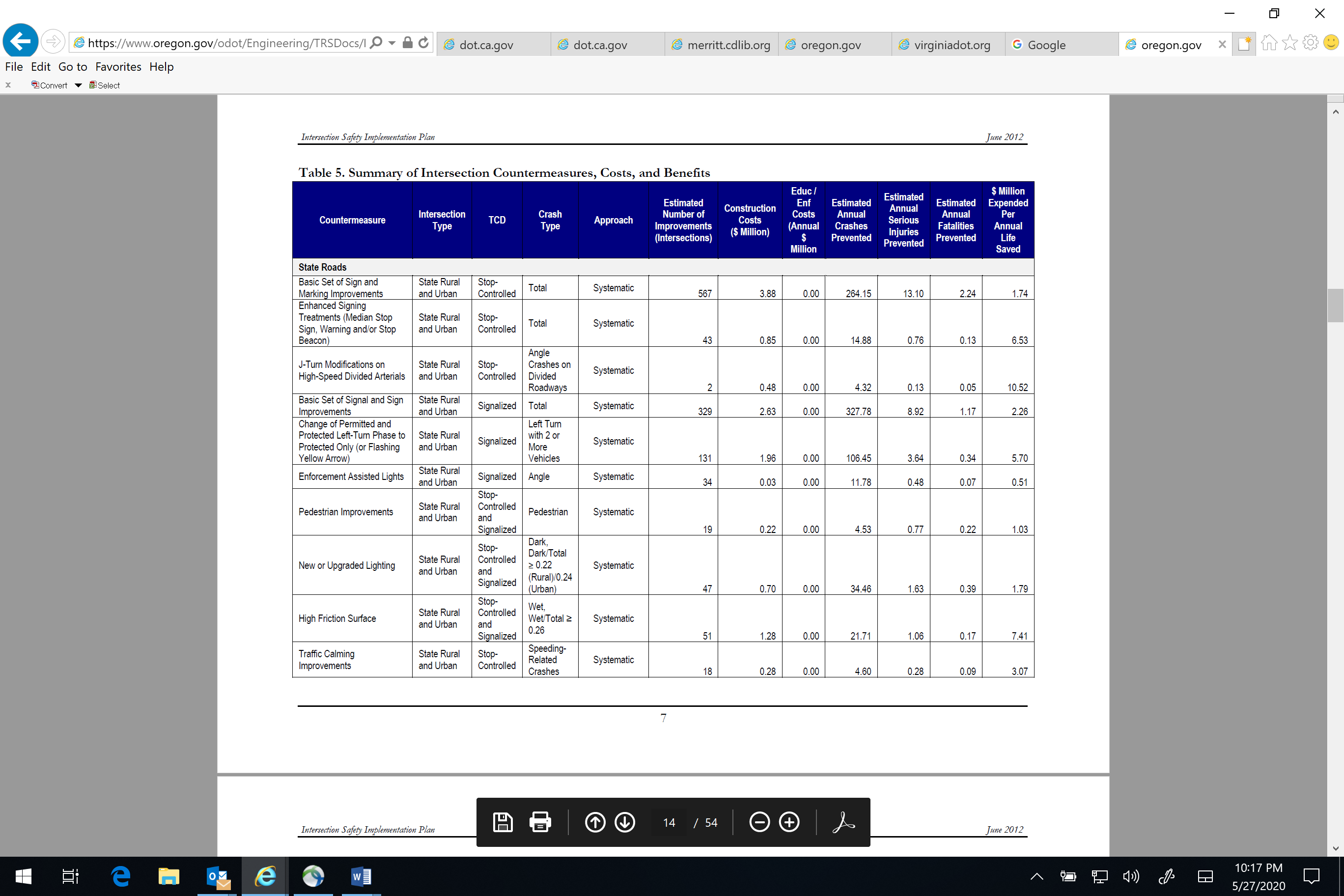 As they were intended to be widely deployed, the review examined the schematic layouts showing the basic sign and marking improvements set, showing the gradual increase in level of treatments:Figure 13.2: Tier I Intersection Systemic Plan Treatments 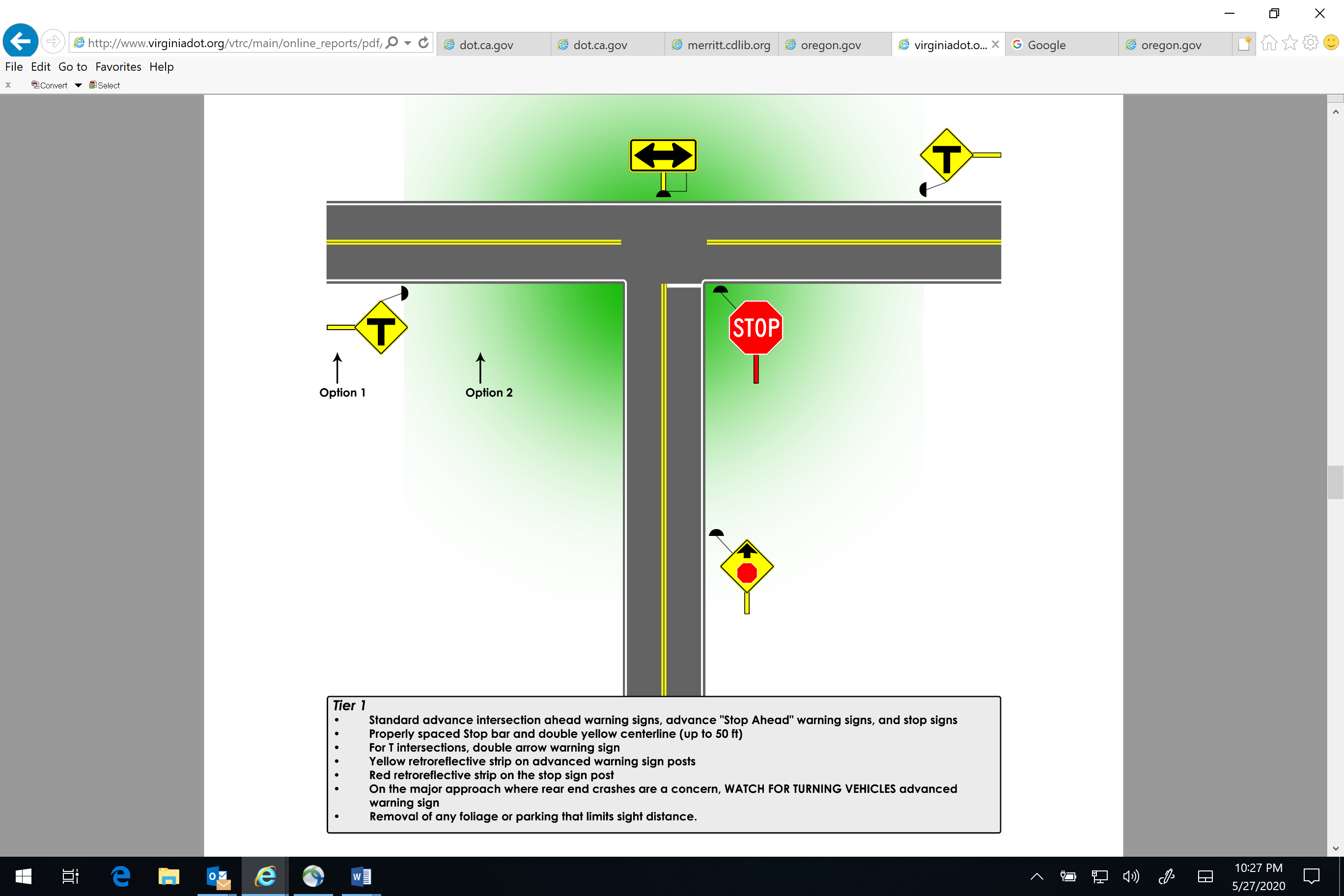 Figure 13.3: Tier II Intersection Systemic Plan Treatments 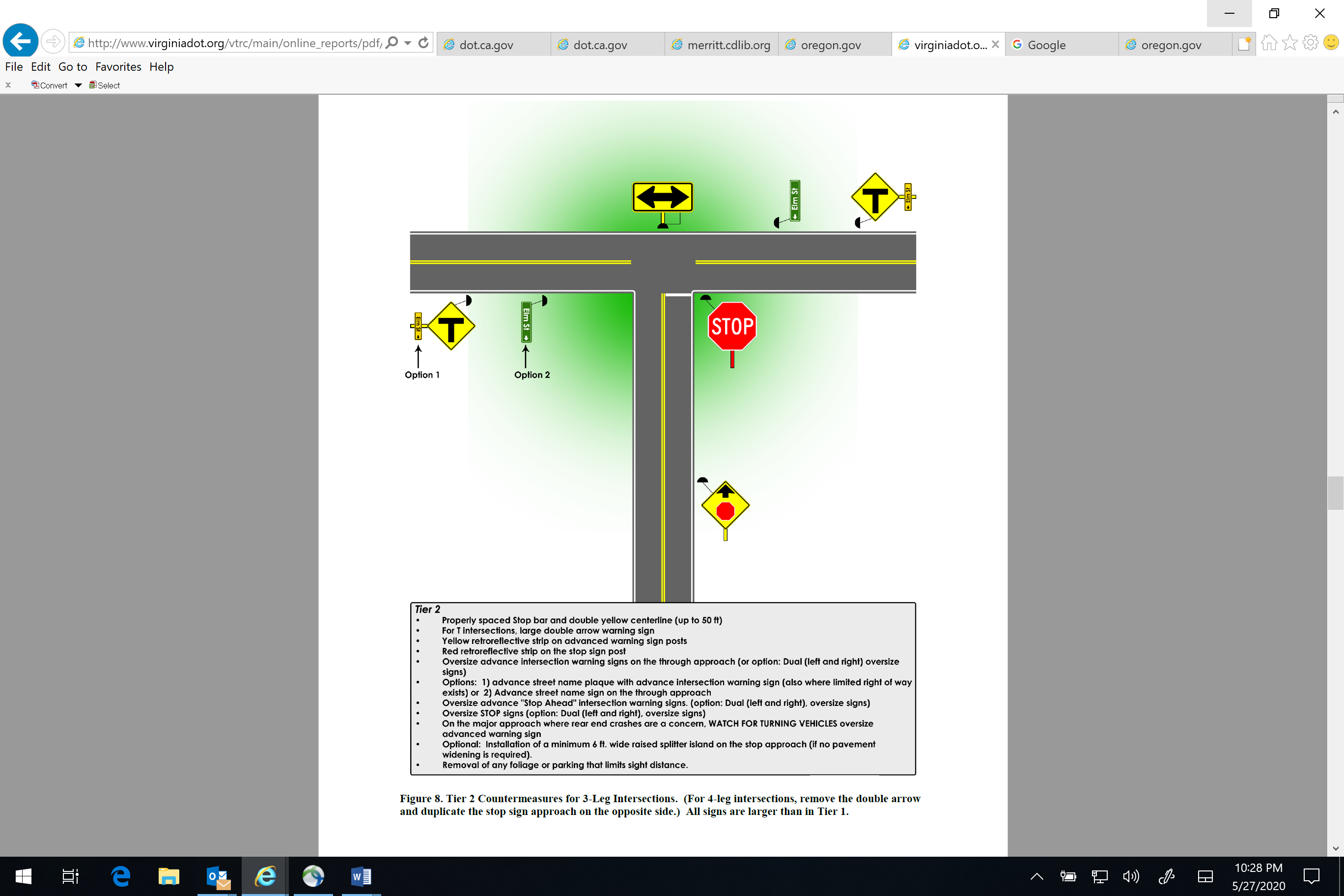 Figure 13.3: Tier III Intersection Systemic Plan Treatments 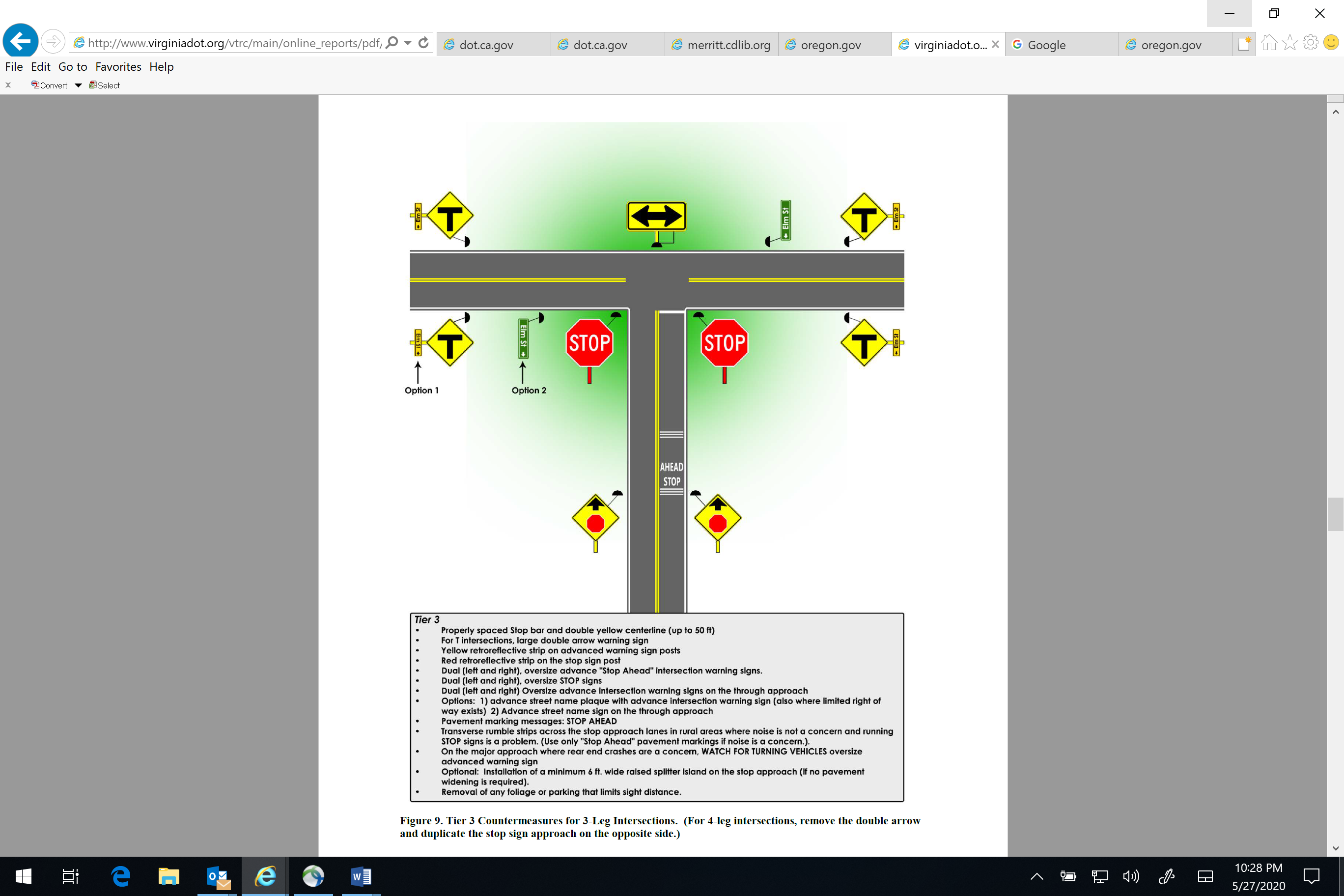 Observation 13.2: The team found the proposed countermeasure sets for intersection crashes were reasonable responses to the identified  crash patterns, although the review team believes the systemic plan under-emphasizes the opportunities available with wider deployment of roundabouts: Roundabouts are usually the most effective countermeasures in terms of reducing future severe crash potential; however, the high cost of construction significantly reduces the attractiveness of pursuing them. The expected rate of return in terms of lives saved per dollar invested is low compared to improving large numbers of intersections with lower cost countermeasures. This is particularly the case when funding for safety is constrained and the objective is to reduce the maximum number of fatalities and incapacitating injuries possible with the available funds. Recommendation 13.2: Greater consideration should be placed on low-cost roundabouts to address targeted intersection crash problem. Observation 13.3:  The review team found that there were areas where further sub-dividing crashes and proceeding with more detailed analysis may have revealed other crash patterns amenable to low cost systemic approaches. Recommendation 13.3: Future analyses should also examine crashes involving rear-end crashes and fixed object run-off-road crashes.  Future analyses should also include a finer subdivision of crashes by functional class, ADT ranges, number of lanes and 3 or 4 leg intersections all of which would be expect to influence crash distributions appreciably. Pedestrian and Bicyclist Safety PlanLastly ODOT has developed a pedestrian and bicyclist safety systemic safety plan, produced in 2014. ODOT is currently developing a new Pedestrian and bicycle plan based on NCHRP 893. The Plan prioritizes highway corridors based on the risk of a bicycle or pedestrian crash. The Plan takes a different analytical approach than the other two plans due to the different nature of the bicycle and pedestrian crashes:“This Implementation Plan varies from previous implementation plans in terms of the methodology and outcomes. Relative to the roadway departure and intersection safety implementation plans, developing an implementation plan for bicycle and pedestrian crashes is more challenging because: 1) Fewer pedestrian and bicycle crashes have been reported, compared to motorized vehicle crashes, resulting in a smaller data set; 2) Few low-cost systemic countermeasures for reducing pedestrian and bicycle crashes are reliable and widely transferable to multiple locations; and, 3) Exposure data (i.e., pedestrian or bicycle volumes) is not widely available and travel patterns vary by user.”	The Plan uses crash data but supplements that with risk-based identification of roadway characteristics which have contributed to pedestrian and bicyclist crashes. Observation 13.4: The Pedestrian and Bicycle Plan shows a good use of crash trees although the limited number of bicycle and pedestrian crashes in the databases makes conclusions limited and don’t indicate type of crash (other than pedestrian involved) and develops a reasonable association between crash patterns and risk factors. Recent work under NCHRP 893 has attempted to better define risk related features for pedestrian crashes,   Given that ODOT is currently refining their systemic pedestrian and bicycle plan using principles identified through this NCHRP study, the review team does not feel a critique is valuable considering the revision would be expected to involve state-of-the- art efforts.  Recommendation 13.4: The review team supports recent updating work to the pedestrian and bicycle systemic plan. Observation 13.5:  The report earlier discussed the process used by ODOT to identify hotspot locations using a “moving window” approach.  One of the disadvantages of that approach is that this fixed length analysis may identify discrete locations but omit corridor-wide safety problems that a wider search or “roll up” of similar sites or crash types along a corridor might reveal.  The inclusion of such a corridor analysis would serve as a bridge between the hotspot and systemic approaches.   Discussions with some region safety staff indicated interest in a corridor based safety analysis, with staff concerned the systemic solutions such as rumble strips, signalized backplates and other countermeasures, though effective, were saturating the network, yet there remained identified highway locations which individually may not reach a threshold of concern but predominated along highway sections.Recommendation 13.5: ODOT should consider a corridor-based safety analysis. Observation 13.6: The State has completed a research project evaluating the scope of the wrong-way problem in Oregon and identified a suite of countermeasures and example strategies to be instituted as certain types of interchanges with higher likelihood of wrong-way movements.  Regions have been instituting these countermeasures but there is no overall statewide goal.  While wrong way crashes are not a high number they tend to lead to more severe outcomes. Recommendation 13.6: The State should develop a systemic wrong way driver countermeasure program, patterned on completed research and found to be appropriate and cost-effective. Observation 13.7: The review team heard from several Region staff about their concerns that many countermeasures, especially systemic countermeasures such as rumble strips have by now been widely disbursed over the state highway system.  The concern then rests with potential next steps in deployment of countermeasures since the low-cost countermeasures with correspondingly high benefit-cost ratios have been deployed.  Unfortunately, owing to the complexity of the data analysis, the review team did not have sufficient time or base data to be able to make an assessment of the level of deployment of countermeasures; however, the review team does believe that this an important area to study further to determine (1) the overall level of deployment of countermeasures especially measured against some level of need, (2) any impediments to large scale rollouts of countermeasures, and (3) the ability to assess if other countermeasures can be brought to bear in cases where deployment of one countermeasure seems to have peaked.  Recommendation 13.7: ODOT should develop and deploy an approach to assess the degree to which countermeasure supply and demand is established and met over the highway network.Observation 13.8: The review team evaluated the Oregon CMF team and compared the list against known crash patterns in the State and against peer states which had readily available CMF lists (North Carolina, Utah, and Pennsylvania):Table 13.3: Countermeasures to Consider Based on Peer ComparisonRecommendation 13.8: ODOT should consider developing additional CMF as follows:Develop a CMF for conversion of non-breakaway signs to breakaway sign support.Develop a CMF for various sign sheeting materials which have different retro reflectivity values.Develop CMFs for variations in pavement marking materials based o durability, retro reflectivity such as paint, tape, epoxy, thermoplastic, snow plowable and wet weather markings.Develop a CMF for continuous green T intersection design.Develop a CMF for installation of two way left turn lane.Develop CMFs for positive offset left and right turn lanes.Develop CMFs for interchange ramp improvements which consider conversions of existing loop and cloverleaf designs, installation ofdiverging diamond configuration and installation of single point urban interchange.Recommendation 13.8: ODOT should consider differentiating existing CMFs as follows:(h) Clarify existing CMF for dilemma zone protection (e.g. coverage of long vehicle detection, dynamic red extension, amber extension)(i) Consider differentiation of single CMF into distinctions based on degree of flattening (e.g. 1:3 to 1:4 and 1:4 to 1:6, and beyond to 1:10)(j) Differentiate guardrail and barrier by median barrier and roadside and the further by barrier type (e.g. concrete, W-beam, low and high tension cable rail)(k) Consider additional CMFs for range of treatments including overlays, grooved pavement, spot drainage/flow line improvements(l) Consider additional categories for roundabouts which differentiate by approach speeds, rural and urban character and single and multi-lane roundabouts e.g. high speed rural, urban signalized, 2 way stop conversion.Observation 13.9: ODOT splits funding evenly between hotspot and systemic approaches but this allocation does not have a formal cost or benefit analysis. Recommendation 13.9: A more formal method should be developed to allocate funds between hotspot and systemic countermeasure.Project RankingBackgroundHaving identified the critical locations for treatments and then developed proposed countermeasures, some method is needed to choose the countermeasures to deploy. Typical practice is to perform an economic appraisal to sum up the costs of crashes and then compare that to the costs of the treatments and to choose the treatments that produce the greatest economic benefits. Traditional economic analysis tool used are benefit cost analysis and cost effectiveness analysis.Crash costs are assessed by dividing crashes into severity levels and assigned costs (often based on a willingness-to-pay approach).  Countermeasures are addressed in terms of costs based on bid prices assembled by the state and targeted to crashes they are most likely to reduce. The CMF clearinghouse identifies countermeasure benefits (reduction factors) based on total crashes or, ideally, based on crash severities. ODOT uses benefit cost ratios to rank projects for the ARTS program but uses the cost effectiveness approach for risk-based pedestrian and bicycle projects where there is insufficient crash history to provide an economic rationale.The review team assessed both the crash cost approach used in Oregon to provide costs for crashes as well as for countermeasures based on methods from the Highway Safety Manual.  Oregon crash costs follow the value of statistical life approach.16 The value of a statistical life is the presumed value an individual is willing to pay to reduce the risk of death.  Willingness to pay is normally derived from revealed or stated preference surveys designed to elicit valuations for risk reductions. For road crash costs the most recent and comprehensive study is that done by FHWA17 which derived national cost data based on crash severity.  Those values are repeated below as are the ODOT values.Table 14.1: Crash Costs by Severity Level			National		OregonFatal crash cost	$11,295,400		$1,210,000Injury A		$655,000		$1,210,000Injury B		$198,500		$74,000Injury C		$125,600		$74,000PDO			$11,900		$20,00016 https://strata.org/pdf/2017/vsl-full-report.pdf The Value of a Statistical Life: Economics and Politics, March 2017 Strata, Bosworth, Ryan C., Hunter, Alecia and Kibria, Ahsan17 Crash Costs for Safety Analysis, https://safety.fhwa.dot.gov/hsip/docs/fhwasa17071.pdf Harmon, Bahir and Gross, VHB Inc, January 2018, page 63As evident above, ODOT has established the same value for fatal as for serious injury crashes; as noted in the ODOT Safety Investigations Manual this conflation has merit:It is suggested to consider crashes in three severity groupings:Fatal and Injury A crashes are a better representation of high‐energy collisions than just fatal crashes. The difference in outcomes (between fatal and injury A) can be a result of minor differences in the crash circumstances (e.g. difference of inches in the point of collision impact, difference in driver age or experience). Considering fatal and injury A crashes together increases the likelihood that unusual severe crashes are detected. In addition, these crashes will almost certainly have a police presence resulting in a better quality of crash data.Injury B and Injury C crashes are representative of lower‐level crashes and havemoderate societal cost.Property Damage Only (PDO) crashes are the least reliable in terms of data quality. They are affected by changes in reporting threshold and are less likely to have a police report. However, they are useful as an indicator of the total crash problem. (It is estimated that only 50% of the property damage crashes in Oregon are reported each year.)The review team finds that this equivalency between fatal and serious injuries is reasonable given the similar energy levels involved in these crashes. The review team, in contrast, spent more effort in evaluating difference in cost among ODOT crash severity levels and national data due to the long-run implications for site identification and project development. To provide a first step comparison between the FHWA values and Oregon values, the review team presented the relationships among the various injury classes as a proportional relationship rather than just cost figures to enhance the distinctions.Table 14.2: Proportional comparison of Crash Costs (Oregon to National values)The differences are pronounced but to provide a broader basis for comparison the review team drew cost data from several states as presented in Table 16.18Table 14.3: Cost of Crashes by State: Crash Cost Ratios (Base is PDO)18 https://safety.fhwa.dot.gov/hsip/docs/fhwasa17071.pdf Appendix C: State Crash Costs by Severity, pp. 75-77These larger comparison groups still support the observation of a substantive valuation difference.  While the benefit-cost ratio might be thought of as solely focused on the HSIP program and thus, a “closed system” in that all decisions involve a fixed set of funds only eligible for safety projects, this neglects three issues – two practical and one procedural. First, this neglects the potential to draw in additional funds to supplement federal funding (which is already practiced in Oregon).  Second, these cost differences apply to crash categories through it would be expected that crash costs vary significantly by crash type (and then by facility) so tighter grouping would ensure more beneficial projects (in terms of crash reduction) are funded. Third, public policy decisions should involve a consistent approach to costs, especially within an agency.Observation 14.1: The review team compared Oregon’s crash costs against other peer States and best practices for economic costing.  The analysis showed that Oregon’s values were typically less than nationwide and peer-state values which has important implications expanding the number of sites and countermeasures included.  Recommendation 14.1: ODOT should re-evaluate costs for all crash categories to compare to national and peer state values.  There should also be a regular cost update to account for inflation. Observation 14.2: Consistent with previous sections of the report, the team also observed that Oregon’s crash cost groups are fairly contained, in that they differentiate urban and rural and differentiate among crash severities but do not differentiate among various crash classes which are anticipated to have different mixes of crash severities.Recommendation 14.2: ODOT’s practice involving aligning fatal and Injury A crashes remains sound given the similarities in potential outcomes and should be continued; however, the benefit cost methodology should consider the specific cost of crashes by collision type.Observation 14.3:  The review team spent substantial effort on comparing ODOT crash costs to that of other states; however, costs have two components – the demand costs (that is the costs associated with crashes) and the supply costs (the costs associated with countermeasures).  Most work nationwide has focused on the first cost component.  Like most states, ODOT draws on historic bid data to determine the costs of various components of a safety project.  That procedure is reasonable.  Where the review team expresses concern is at the unexplored next stage, discussed separately in the report, of determining why certain countermeasures appear to be underutilized.  One of the neglected elements is the countermeasure cost. The issue is one of policy driving process – that is, for countermeasures determined to be underutilized, ODOT should examine the degree to which cost is an impediment (and given the use of benefit-cost rations, cost of countermeasures is indeed a primary determinant of countermeasure selection).  For example, many of those interviewed were concerned that the high unit cost of roundabouts precluded their use on the state highway system, even though they displayed high effectiveness.  In this case, the low use rate besides the high effectiveness of the countermeasure should engender a discussion of cost reduction alternatives, such as mini-roundabouts.     Recommendation 14.3: ODOT should develop cost models for atypical countermeasures where there is limited use and thus limited historical bid data.  As part of a periodic examination of underutilization of countermeasures, ODOT should examine cost figures and examine options to reduce countermeasure costs.  The review team specifically identifies the need for a cost evaluation on roundabouts.  Observation 14.4: The cost analysis uses conventional bid price data to assemble the costs for a project.  As noted in a later section on project development, sometimes there is a substantial lag between when a need is identified and a project delivered.  During the intervening time, costs can be expected to increase due to inflation as well as to crash costs.  The project development times do not serve as a factor explicitly used by ODOT in determining project delivery methods or scheduling. Recommendation 14.4: Overall project cost effectiveness should also consider the delivery times of project and ODOT should develop explicit methods for managing delivery consistent with ODOT’s overall project delivery process but also recognizing specific project delivery mechanisms available to the ARTS program. Observation 14.5: ODOT draws countermeasures from a defined statewide list; the state also has a process to allow rapid consideration of new countermeasures to be added.  There appear to be opportunities to consider innovative projects by considering the judicial addition of funds to surmount cost-benefit or underutilization issues. Recommendation 14.5: Innovative projects should be encouraged by providing supplemental funds for certain deserving countermeasures when take-up is low. The review team recognizes care needs to be taken since such a recommendation could appear counter to the general benefit cost approach; the review team believes that flexibility is needed as certain countermeasures are “overpriced” as their limited use has led to unrepresentative costs or “initial risk” associated with new construction techniques imposes additional costs, and that certain crash types are addressed by a limited number of countermeasures such that second-best measures are significantly inferior. Observation 14.6: Although not as commonly used as benefit-cost analysis, cost-effectiveness analysis is also used by ODOT for project prioritization. Rather than comparing the economic value of the crash reductions to the project cost, cost-effectiveness analysis compares the change in crash frequency due to the implementation of a countermeasure to the project cost. For Oregon’s pedestrian/bicycle projects under the ARTS Program, Cost-Effectiveness Index (CEI) is used to prioritize projects. CEI estimates the cost to reduce one crash. The lower the CEI value of a project, the higher it will rank in the prioritized list.Recommendation 14.6: ODOT should continue to use a cost effectiveness index to match its risk-based approach.   Development BackgroundAfter crash countermeasures, have been chosen based on economic appraisal principles, the countermeasures still need to be implemented.  Larger safety projects proceed as any traditional Department project would, to inclusion in the Statewide Transportation Improvement Program (STIP).  As noted, ODOT also has a Quick Fund program, using state funds, to support low-cost projects which are advanced outside the traditional STIP project process. Prior to examining the project development process, it is important to reiterate a concern, expressed earlier, about the timeliness of crash data.  An example of the typical project development process will illustrate the concern more pointedly; the 2014 – 2016 crash data established the need for a project, but following the normal project development process, the project might not be delivered until 2024, meaning the crash data relied upon to rank and scope of the project is 10 years old at the day of opening, leading to reasonable questions as to whether the countermeasures will address the crash patterns now at the site and whether the site is now ranked as highly as it once was.  Observation 15.1: A necessary condition to discussing the project development entails an agreed-upon definition of a safety project.  While the aims of the federal HSIP program and state ARTS program are consistent in reducing fatal and serious injury crashes, there is no legislative definition of a safety project.   Federal guidance for the HSIP emphasizes a data-driven approach aligned with the State’s SHSP (or TSAP in Oregon).  Projects should be linked to strategies and emphasis areas in the TSAP and problem identification should clearly identify the key safety problem and adequacy of the countermeasure proposed.  While many treatments are eligible, safety needs far exceed safety funding, pointing to the need for a system that effectively identifies safety projects and prioritizes those projects.  Through a matter of state policy, it is important to distinguish between safety benefitting elements that are typically provided on a project and safety enhancing or improving elements that can be supported with HSIP funds. Recommendation 15.1: ODOT should develop safety project definitions and criteria for content that assure effective HSIP projects are funded.  Observation 15.2: Projects funded through the ARTS program must first have a successful project application.  ODOT has established an application template as well as associated guidance.  The review team examined a sample of project applications and found the applications met the guidance established.  The review team also found that the guidance provided sufficient direction for applicants yet should not be a burden for ODOT or local agencies to complete, relative to data or project criteria. Applications contained sufficient information for a reviewer to determine the location, the proposed countermeasures, cost data and benefit data (with benefit data clearly determined through calculations shown on an easy-to- follow calculation sheet) and associated crash data reports. Recommendation 15.2:  ARTS application guidance should be strengthened in the following areas:Collision and condition diagrams should remain optional; however, to the extent that collision diagrams can be automatically generated and would assist in locating crashes relative to roadway features and countermeasure location and thus aid in understanding the nexus between countermeasures and crashes, they should be used more frequently.Reference should be made to previous investigations and countermeasures employed.Basic facility/area data should be uniformly provided, e.g., speed, ADT, functional class.There should be a summary of the predominant crash type and crash treatments considered (crash summaries were provided and crashes treated by countermeasures chosen were identified in the cost-benefit calculation form) but a clear linkage between the crash problem of note and countermeasure should be apparent. Observation 15.3: Traditionally countermeasures are programmed as part of construction projects which are put out to public bid as a conventional highway project. In Oregon, there is an additional small dollar program, the Quick Fix program, which uses state funds. As these are state funds, there are no federal contracting requirements which necessitate (with few exceptions) the use of the lowest-cost public bid process.  For the Quick Fix program ODOT this often provides funds directly to the Region where ODOT maintenance forces perform the work and are reimbursed their actual costs. The review team noted the Quick Fix program was widely praised by all regions due to its rapid delivery.ODOT steps through a three-stage process for developing projects which will eventually progress to an application, with each stage progressively collecting more information and using that to winnow down the potential projects sets.  The 300% list represents 3 times the funding availability and is designed to broadly identify possible projects. This list is then refined, prioritized and reduced to a 150% list, the top candidates for funded projects based on benefit cost. Scoping visits are conducted at all sites on the 150% list and more detailed cost estimates developed.Scoping begins with identification of the purpose of the project and a vetting by a multi-disciplinary group comprising operating units that may have an influence on the scope, schedule and budget associated with the project. For example, traffic and safety, roadway design, right-of-way, and environmental specialists are involved in the scoping process.  Typical practice involved a meeting to discuss the purpose and intent of the project in an office setting with wide number of project development experts (e.g. highway design, geotechnical, environmental, hazardous materials, right-of-way, and maintenance); after reviewing several projects the remainder of the day was spent conducting a field review of the projects.  The review team found that the office review was effective in that project discussions were guided by a pre-prepared business case outlining the crash characteristics at the site, important factors to consider, and potential countermeasures to be applied.  Typically, due to the need for logistics and smaller presence in the field for personal safety reasons, the field review participants were fewer in number yet still managed to retain an expert for each pertinent domain (design, traffic control, right-of-way, environmental).  The review team found these field visits useful as they aided in understanding traffic and roadside features (as three dimension issues are hard to discern from aerials), the impact of adjacent road segments on the crash problem and design parameters that imposed on the project, potential issues associated with construction staging and traffic control, and environmental issues.  In one urban region, some safety scoping such as for long corridors was done solely based on an office review though using Google earth images, which, given the minimal risks associated with their project development seemed a reasonable course of action. Recommendation 15.3:  Office and field scoping are staff and resource intensive efforts yet the benefits of understanding associated roadway, social and environmental issues supported the approach.  Scoping could potentially be reduced for some projects commensurate with the risk and complexity of the project. .Observation 15.4: There were three rounds of ARTS: (1) the 2013 ARTS Transition (2015 to 2016), (2) 2015 ARTS (2017-2021) and (3) 2018 ARTS (2022-2024). While the intent of this review is to cast forward it is important to ground any look forward in an assessment of what worked and what did not in the past. To facilitate delivery the first round of ARTS involved all systemic projects selected by ODOT. In round 2 ARTS hot spot projects and systemic projects were incorporated though both required an application to be submitted for funding consideration. The last round of ARTS kept the structure established in Round 2 with one refinement as applications were now submitted by ODOT and local agencies (rather than consultants on behalf of local agencies)Table 15.1: Comparison of ARTS Funding Rounds2013 ARTS Transition	2015 ARTS	2018 ARTSLocal agencies were supportive of the program though they pointed to a few areas of concern.  One area of delay for local projects was the approval of Intergovernmental agreements. Local agencies noted that earlier rounds of ARTS programs had been more time consuming to step though, even though the first round of ARTS had developed pre-selected project types and did not require agencies to complete applications. These concerns were generally more pronounced for smaller agencies which acknowledged that their staffing and resource limitations, even with state and consultant support, sometimes left them at a disadvantage in terms of being able to effectively analyze or prepare projects.  In contrast, larger local agencies had fewer concerns as larger resources permitted the ability to choose which work to address with internal staffs. One jurisdiction had the ability to do substantial work with in-house forces or contractor forces overseen by their own staffs. One city performed systemic screenings while ODOT conducted hotspot screenings for the city. For all jurisdictions, there was uniform praise for ODOT efforts and consultant support. The data and associated analytical effort was substantially appreciated. One small city noted the data provided was not only helpful for ARTS application but would assist the city in selecting other projects for their own capital program. Overall agencies praised the flexibility of the program.Recommendation 15.4: To improve delivery of local agency projects ODOT should consider:Developing master intergovernmental agreements for ARTS projects Continue with current requirements for safety application dataUniform provision of safety data summaries to all local jurisdictions to encourage participation in program and increase awareness of safety issues Observation 15.5: While risk management has always implicitly been part of project development, in recent years State DOTs have developed more formal process and procedures for assessing and managing risk through the project development process , efforts are primarily focused on managing the risk associated with complex, projects.  We depart from that focus here to argue the other extreme; that is, the review team suggests that, in a departure from most of the Department’s projects, but potentially akin to some operational treatments, many of the safety projects are intended to be low cost countermeasures.  This allows a consideration of assuming risk in scoping and project development in allowing less complete scoping or project development documents along the lines of minimal plans sets, the argument being that scope schedule and budget changes are unlikely to be significant compared to the bulk of projects while delays in delivery can have negative impacts given poor safety outcomes are likely continue until countermeasures are implemented.. Recommendation 15.5: ODOT should evaluate changes to risk-based scoping and project delivery techniques allowing a higher-than-normal risk balanced against faster project delivery. Observation 15.6: Aside from the Quick Fix program, which is designed to advance low-cost countermeasures using state funds, by far most ARTS projects are progressed through the STIP program.   While this matches the development of conventional highway projects it can lead to long lead times between the identification of need and the delivery of a project.  In many case, the project complexity does not necessitate a “traditional project” approach and, of more importance, the lengthy delivery time are not responsive to identified needs.  Conversations with NCDOT staff revealed their program is structured to allow a “continuous project selection” with unselected projects being reconsidered on a quarterly basis.  Thus, a resampling and reselection is performed every quarter.Recommendation 15.6: ODOT should evaluate and pilot a quarterly project selection process to improve project delivery and increase responsiveness to identified safety issues. 16.0 Future DirectionsBackgroundUnderstanding policies trends and conditions which could influence the direction, resources and expenditures is important to position the program to be responsive to future conditions and demands.Observation 16.1: Interviews with HSIP staff indicated that future program efforts would focus on the development of two key areas (1) safety performance functions and (2) improving the collection of MIRE fundamental data elements (which in turn would be built of a pilot effort to collect data for signalized intersections on the state highway network).As noted at the outset of this report, data is an essential building block of an effective safety program.  Roadway data is an important adjunct to crash data and allows the development of explanatory models for crashes based on attributes such as volumes, speeds, roadway cross section and like data.  MAP-21 and the FAST Act required the Secretary of Transportation to establish a subset of the Model Inventory of Roadway Elements (MIRE) for roadway safety and analysis. Termed the MIRE fundamental data elements, these are roadway elements which cover three categories of roads (non-local paved roads, local paved roads and unpaved roads). The most recent status of the FDE in Oregon was provided through the 2019 HSIP Annual Report:Table 16.1: Oregon MIRE Fundamental Data Elements status as of 2019The FDE set was evaluated by FHWA to establish the cost effectiveness of the data elements, establishing a 10:1 ratio of benefits to costs. The full MIRE data set is much more extensive, containing 202 data elements, though that list is a guideline for agencies to consider as they evaluate their data collection and analysis needs.  We also note that there are research analyses examining the prioritization of data for safety analyses. Recommendation 16.1: ODOT should develop an action plan which clearly indicates target achievement date, resources and potential impediments to achieve full coverage for the FDEs. Additionally, the Department should assess the benefits from full compliance with MIRE elements. As previously noted, an analysis of the crash patterns in Oregon and development of effective countermeasures would be assisted by additional data; this review did not have sufficient them to analyze a cost-effective listing but offer consideration of the following key variables for consideration:For pedestrian crashes: sidewalk presence (item 51), crossing type, pedestrian signalization (158 and 159), land use typologyFor departure crashes: roadside clear zone width (item 62), side slopes (63 and 65), roadside risk ranking, horizontal curve data (102 through 114)For all crashes: roadway lighting (100) though an analysis may require detail not just on presence but assessment of quality (levels, distribution, etc.)Observation 16.2: One of the aims of any program assessment is to determine how it is responding currently as well as how it is positioned to manage reasonably anticipated changes. These changes can come in the form of funding, priority changes, technology changes or other means. ODOT does have countermeasures which align with the direction of increased technological management of the system such as variable speed signs and dynamic queue signs, and has a responsive procedure to consider suggested countermeasures.   19 "Questioning mobility as a service: Unanticipated implications for society and governance": https://www.sciencedirect.com/science/article/pii/S0965856418309601 Pangbourne et. al. Transportation Research Part A: Policy and Practice, Volume 131, January 2020, pages 35-49.Future directions of the program should also consider influences and opportunities outside the realm of the HSIP program. While the changes on travel patterns, development of mobility as a service, transportation pricing, and additional growth in non-auto mode share and the potential deployment of autonomous vehicles are complex issues to grapple with and have implications for safety beyond the narrow confines of the HSIP program, we are concerned that analytical approaches are not sensitive to potential changes in the transportation system, particularly those associated with automated and connected vehicles and mobility as a service.19 ODOT has a program office focusing on connected and automated vehicles.20 The State has also established a task force to provide guidance to the Department of strategies to enable it to be prepared for the arrival of autonomous vehicles. On two key infrastructures measures the report defers to future direction from USDOT and updates to the Manual on Uniform Traffic Control Devices:Road markingsNext StepsOregon should continue to monitor the national work underway related to this topic. The next step will be to review the draft updates to the MUTCD when it is released by FHWA. Road operators will need to develop a strategy to deal with standard changes that increase costs related to road markings.Road signsNext stepsContinue investment and experimentation with technology for connected vehicle applications related to traffic signs. Such systems could potentially be used to convey road sign information as well.Evaluate the status of ODOT’s sign database.As cost-effective, ensure future agency electronic sign purchases meet the 200 Hz minimum refresh rate requirement.The review team’s assessment of the countermeasure list indicates that countermeasures are present which are responsive to a greater degree of managed operation of the system which matches the rollout of more advanced technology (e.g. variable speed limits, dynamic intersection warning signs) and a review of Department plans regarding strategic system management and autonomous and connected vehicles shows there is recognition and inclusion of techniques that could improve safety; however, there did not appear to be a strong focus on specific identification of safety countermeasures which could accompany, support, or be led by greater systems integration and preparation for autonomous and connected vehicles.  The forecasting of such an approach is beyond the scope of this review though the review team notes there was an interest by Region investigators that more development of forward reaching countermeasures would be beneficial.  Recommendation 16.2: As regards connected and automated vehicles, (1) the ARTS Headquarters section be made more actively engaged in the Departments connected and automated vehicle efforts since significant benefits are anticipated in reduction of crash severity and crash numbers as new technology is rolled out, (2) ODOT should evaluate roadway sections (and work with local agencies to evaluate the local road network) to determine areas where there is an absence of edge lines and center lines exist and prioritize marking needs based on both connected and automated vehicle guidance needs and departure crash reduction needs, and (3) ODOT should evaluate sign needs to ensure consistent application, identify sign needs for high risk areas of the network such as roadway curves.20 https://www.oregon.gov/ODOT/Programs/Pages/CAV.aspx Automated Vehicles Program under the Innovative Programs OfficeObservation 16.3: The review team noted the high degree of engagement and interest of those interviewed in improving an understanding of the crash problem, and delivering effective countermeasures in a rapid fashion, with a correspondingly high interest in yet relatively limited offering of safety training.    Recommendation 16.3: ODOT should develop a series of courses of safety assessment and site analysis. In part this could serve to support the delivery and rollout of the latest version of the Safety Investigation Manual slated for updating in 2021.17.0 Recommendation Summary We have attempted to present the compiled list of recommendations in a more tractable format, namely attaching a qualitative value to the level of effort associated with implementation of each recommendation, the likely value achieved with implementation of that recommendation in terms of ensuring the program delivers a reduction in fatalities and serious injuries and then overlaying that two-dimensional analysis with an assessment of the risk associated with that recommendation, with risk defined as the organizational, institutional or technical impediments the recommendation would face and the likelihood or surmounting those difficulties.   This matrix thus establishes a prioritized framework for consideration as an implementation plan is developed. Table 17.1: Recommendation HierarchyLow Risk For Medium RiskHigh RiskState2019population(M)Area(squaremiles)2018Fatalities2017Fatalities2016Fatalities2015Fatalities2014Fatalities2013FatalitiesOregon4.24598,378437437498446357313Colorado5.770104,093648648608547488482Utah3.22184,896       260273281278256220Kansas2.91082,278     404461429355385350Nevada3.087110,571330311329326291266United States37,13337,80635,48432,74432,893State2019population(M)Area(squaremiles)2018FatalityRate2017FatalityRate2016FatalityRate2015FatalityRate2014FatalityRate2013FatalityRateOregon4.24598,378     1.371.191.361.241.030.93Colorado5.770104,093     1.171.211.171.081.001.03Utah3.22184,896     0.810.870.890.940.930.81Kansas2.91082,278     1.261.431.341.131.251.16Nevada3.087110,571     1.171.121.231.261.151.08United States1.161.191.151.081.10YearFatalitiesFatality Rate20004511.320014881.4220024361.2620035121.4620045741.2820054871.3820064781.3420074551.3120084161.2420093771.1120103170.9420113310.9920123371.0220133130.9320143561.0320154451.2420164981.3620174391.19YearFatalitiesFatality Rate200041,9451.53200142,1961.52200243,0051.51200342,8841.48200442,8361.45200543,5101.46200642,7081.42200741,2591.36200837,4231.26200933,8831.14201032,9991.11201132,4791.10201233,7821.14201332,8941.10201432,7441.08201535,4851.15201637,8061.19201737,1331.16Crash Type20142015201620172018Departure228278309280285Intersection7190876988Pedestrian5769717080Motorcycle4661555778Bicycle7810109TOTAL357446498439506CriteriaDetailRegulatory AssessmentODOT HSIP ManualClarityof intentAre the policy objectives of the regulations clearly stated?Yes - goal is to significantly reduce the number of serious injuries and fatalitiesYes - references the HSIP regulations and states intent of ODOT Highway SafetyProgram is to “achieve a significant reduction in traffic fatalities and serious injuries.”Measurable endAre there clearly stated objectives to meet which can be effectively measured?Mostly – end goal is reduction in fatalities and serious injuries but no discussion of intermediate measures which could be expected to influence outcomesMostly – end goal is reduction in fatalities and serious injuries but no discussion of intermediate measures which could be expected to influence outcomesSufficient resourcesDo the regulations assess the financial and human resources needed and do they provide sufficient funding to achieve policy outcomes?Yes – cost/benefit of regulations assessed as required; the regulations do not address the prioritized need for key roadway data elements (instead lumping all under Fundamental Data Elements)No – but less necessary as HSIP Manual viewed as operating instructionsFlexibilityin approachesDo the regulations offer flexibility in the selection of strategies and implementation measures to achieve policy objectives?Mixed– there are no prescribed strategies yet the legislation specifically prevents some approaches (e.g. HSIP funds cannot be used to fund enforcement)Mixed – required use of the SPIS approach to identify hotspots limits the use of other beneficial screening techniques; guidance allows flexibility to Regions to choose countermeasures from relatively broad list and to define and program projectsEvidencebased approachDo the regulations promote approaches that use the best available science?Somewhat - the regulations reference a data driven approach and referenced required performance measures target setting and required data elements but these are not demonstrably linked to outcomesSomewhat – requires a data driven approach uses cost benefit to prioritize which reflects reasonable data driven approach and includes mix of hotspot and systemic approach Encouragement of innovationDo the regulations allow flexibility in approaches and provide incentives for new and particularly untried approaches?Somewhat – there is allowance but no innovative approaches are enumerated; limitations imposed on HSIP for non- engineering since previous legislation reduce innovationYes - no explicitmention – following federal requirements is limiting innovation; use of state funds allows wider use for non-engineering approaches thusgreater flexibilityEquity MeasureDefinitionAssessmentAwarenessAre all agencies equally aware of the program?– its parameters, funding, analytical needs?No way to directly assess – those we spoke with (ODOT and local agency staffs) were aware of the program and itsrequirementsApplicationCan all agencies apply equally?Assess by counties, cities and tribes and federal landagencies AcceptanceAre all agencies considered equally on the same playing field?Assessment by agency compared to fatal and serious injury distribution; consider more fine-grained geographical distributions as wellAwardIs there equity in project award, that is, is the delivery of safety projects proportional to need?   Assess need via cost-benefit      and risk assessment through rankingAssignmentDo projects get completed in accord with need?  Are project development timelines equal among all awardees? Are more complex projects completed after less complex ones?      Assess based on delivery assuring that projects approved are delivered in reasonable time and meet intent County score (F and A score)SPIS sites in Top 10%Application (yes /no)Mismatch(amount)Cost/benefit ratio or Cost effectiveness score Accepted (yes/No)MismatchCost/benefit ratio or Cost effectiveness score Awarded (yes/No)MismatchProject Type (by complexity)Project construction time (time of award tosecond note)Number of projectsAverage cost of project (25th – 75th percentile)Contract SizeScoping completeProject preliminary engineeringobligated in FMISProject DAPProject PS&EapprovedProject construction obligated in FMISProject construction beginsProject complete (ODOT2and note)$5 Mplus$1 M to$ 5 M$500,000to $1 MLess than$500,000LocationHotspotSystemicDepartureSystemicIntersectionSystemicPedestrian/BicycleRegion 1  ODOT  Local$13,575,152$3,028,259$3,395,644$2,753,053$8,856,982$7,482,559$2,995,413$100,131Region 2  ODOT  Local$15,863,900$12,377,100$9,341,100$7,783,300$4,945,200$1,197,000$1,410,300Region 3  ODOT  Local$5,579,660$2,537,000$3,464,538$3,435,885$2,416,000$2,416,000$2,038,770$364,060Region 4  ODOT  Local$5,228,000$3,899,000$894,542$90,000$2,022,959$1,866,959$600,400$81,000Region 5  ODOT  Local$850,000$850,000$4,875,890$4,875,890CategoryCMF DescriptionSignsConvert to breakaway signsConsider upgrades to sheeting materialsConsider “stopped traffic” or “queue ahead” static and dynamic signsPavement markingConsider differentiation among paint, tape, epoxy, thermoplastic, snowplowable, raised and wet weatherSignal timingClarify existing CMF for dilemma zone protection (e.g. coverage of longvehicle detection, dynamic red extension, amber extension)Split phasingContinuous green TMedianTurn laneConsider CMF for installation of two way left turn lane where none existsPositive offset left turn lane Positive offset right turn laneInterchangesRoadsidesConversion of loop rampConversion of cloverleaf Installation of diverging diamondInstallation of single point urban interchange RoadsidesDrainage/skidRoundaboutConsider differentiation of single CMF into distinctions based on degree of flattening (e.g. 1:3 to 1:4 and 1:4 to 1:6, and beyond to 1:10)Differentiate median barrier and roadside and by barrier type (concrete, W- beam, low and high tension cable rail)Consider additional CMFs for range of treatments including overlays, grooved pavement, spot drainage/flow line improvement)Consider additional categories e.g. high speed rural, urban signalized, 2 way stop conversionRatio (PDO = 1)OregonFHWAFatal60.5949.19Injury A60.555.04Injury B3.716.68Injury C3.710.56PDO11Injury ClassOregonWashingtonCaliforniaNevadaNorthCarolinaNewYorkNewJerseyArkansasMassachusettsFHWAFatal60.52902967.5562.81512.4829.7568.3566.6568.3949.19Injury A60.529029.929.984.220.630.130.230.155.04Injury B3.715.510.910.926.320.611111116.68Injury C3.766.26.214.320.66.26.36.210.56PDO1111111111Hot SpotHSIP project were not application based but wereallocated to certain defined projectApplications developed by consultants and submittedby Regions and local agenciesApplications developed and submitted by ODOT Regions and local agenciesSystemicApplications developed byconsultants and submitted by Regions and local agenciesApplications developedand submitted by ODOT Regions and local agenciesApplications developed andsubmitted by ODOT Regions and local agenciesFundingAll funding was allocated to systemic projectsOne-half to hotspots and one-half to systemicprojectsOne-half to hotspots and one- half to systemic projectsFacilityStatehighwaysystemNon-StatesystemNon-local paved roads - Segment70%15%Non-local paved roads – Intersection70%5%Non-local paved roads - ramps60%20%Local paved roads90%5%Unpaved roads90%5%ValueLow EffortMedium Effort High EffortHigh Value3.2: Continue to support use of state funds for enforcement to supplement engineering countermeasures 4.1: Retain 5 years of crash data, retain benefit-cost approach for site ranking and investment decisions, retain statewide countermeasures list, and retain content of Safety Investigators Manual but periodically update13.4: Support pedestrian and bicycle systemic plan update16.1: Develop a strategic plan for FDE achievement and assessment of MIRE data5.1:  Other modal and topic plans should more directly link to ARTS and ARTS staff should be more involved in infrastructure investment plansMedium Value 6.1: Create a more formal feedback between the Regions and Headquarters6.2: Information flows between Regions and between Regions and HQ should be strengthened14.6: Continue to use cost effectiveness index1.1: Consider developing crash trees 1.3: Departure, intersection and vulnerable user crashes should remain emphasis of HSIP; motorcycle crashes should be added 1.5: Retain PDO crashes in crash database and continue to use in safety analyses12.6: Consider strategic identification of road safety audits13.8: Consider additional countermeasures and clarification of other existing ones (see specific recommendation list)15.2: Strengthen ARTS application through greater use of collision diagrams, ensuring reference of past studies, ensuring consistent collection of base site data, and providing effective crash summary tied to countermeasures16.3: Develop and deploy courses on safety assessment and site analysis3.1: Regularly update ODOT HSIP Manual8.2: Develop program level performance measures for development and delivery of HSIP projects10.2: Provide a full complement of crash reportsLow Value 12.4:  Provide guidance on geographic extent of site, considering a ¼ mile area in advance of identified hotspots for analysis purposes10.7: Provide yearly timelines on crash data delivery12.3: Provide clearer summaries of past site investigations as part of a new investigationValueLow EffortMedium EffortHigh EffortHigh Value9.4: Change ARTS solicitation and application deadlines to increase time for project screening and assessment 4.2: Consider a finer set of volume groups and crash types for over-representation analysis4.3: Examine changes in SPIS site ranking comparisons to aid in screening7.1: Ensure sufficient resources for application outreach10.1: Develop strategy to improve timely delivery of crash data13.9: Develop formal allocation method for hotspot and systemic investments8.1: Develop formal process to monitor and evaluate effectiveness of countermeasures10.4:  Expand efforts to link crash database with trauma registry10.5: Develop action plan for key data systems linkages11.1: Incorporate site screening performance measures11.2: Accelerate predictive screening efforts and augment current screening process by adding crash types13.7: Develop a countermeasure demand and supply model14.1: Re-evaluate and update crash costs15.6: Evaluate and pilot a quarterly project selection process to improve project delivery and increase responsiveness to identified safety issues.Medium Value9.5: Increase consultant support services to Regions to help project development3.4: Better define evidence-based safety approaches9.2: Examine match requirements 13.1: Expand the countermeasures contained in the systemic departure plan13.2: Ensure greater consideration of roundabouts in systemic intersection plan13.3: Expand consideration of rear-end and fixed-object crashes and countermeasures as part of systemic analysis13.5: Consider corridor-based safety analysis13.6: Expand existing research and develop systemic wrong-way driving plan15.1: Develop a definition of a safety project 1.2: More rigorously explore factors underpinning recent crash trends (through research and policy analysis)2.1: Develop short and ling-range guidance on strategies and investment priorities7.1: Ensure sufficient resources are available for outreach efforts with potential applicants12.2: Employ automatic data extraction for site investigations; ODOT should also consider a resource shift to move data assembly to HQ level such that an analysis package (crash data, collision diagram, written summary) is developed for each site for Regio review allowing Region staff to concentrate efforts of site condition interpretation.12.5: Extend Safety Investigation Manual over-representation identification process Low ValueValueLow EffortMedium EffortHigh EffortHigh Value9.6: Consider dividing ARTS program into local agency and state agency applications9.3: Increase Quick Fix funding and explore more flexibility in use of federal-aid fundingMedium Value3.3: Support use of state funds for innovative countermeasures 9.1: Consider incremental application of countermeasures14.5: Consider supplemental funding for innovative countermeasures 15.3: Consider reducing scoping effort for some ARTS projects 15.4: Consider ARTS project delivery improvements (master agreement, uniform data, etc.)16.2: Increase involvement of ARTS staff in connected and automated vehicle strategies and evaluate edge line and sign countermeasures for anticipated autonomous vehicle deployment7.2: Develop equity assessment measures12.1: Evaluate use of multi-person and multi-agency site investigation teams13.5: Evaluate safety corridor analysis approach for countermeasures15.5: Consider risk-based scoping and risk-based project delivery Low Value14.3:  Develop cost models for atypical countermeasures14.4: Explicitly consider project delivery times in project cost and delivery analysis